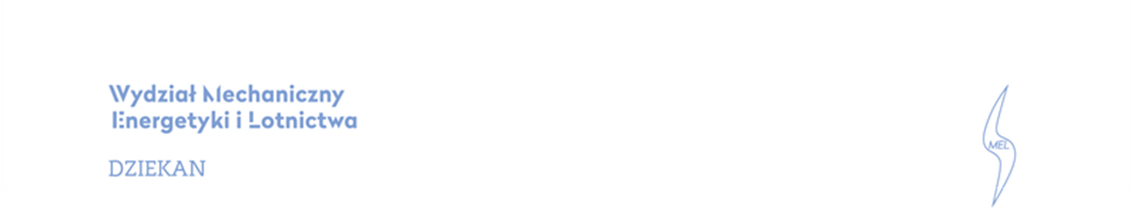 SPECYFIKACJA WARUNKÓW ZAMÓWIENIAnaDostawa wyposażenia do Laboratorium UAV Współdziałanie – wyposażenie warsztatowe – zadanie 1, wyposażenie warsztatowe oraz dodatkowe elementy, części zapasowe, oraz materiały eksploatacyjne – zadanie 2 , wyposażenie warsztatowe oraz dodatkowe elementy, części zapasowe, oraz materiały eksploatacyjne – zadanie 3, elementy latającego laboratorium oraz zestaw skrzyń transportowych – zadanie 4 w ramach realizacji projektu „Terenowy poligon doświadczalno-wdrożeniowy w powiecie przasnyskim” RPMA.01.01.00-14-9875/17 dla Instytutu Techniki Lotniczej i Mechaniki Stosowanej Wydziału Mechanicznego Energetyki i Lotnictwa Politechniki Warszawskiejpostępowanie o udzielenie zamówienia publicznego prowadzone jest w trybie podstawowym na podstawie art. 275 pkt 1 ustawy PzpZatwierdził: Dziekan Wydziału Mechanicznego Energetyki i Lotnictwa Politechniki Warszawskiej Prof. Dr hab. inż. Janusz Frączek Warszawa, dnia   01.06.2021 r.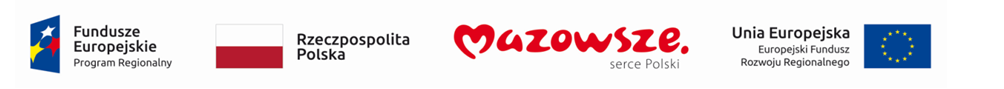 Specyfikacja Warunków Zamówienia zawiera: Rozdział I:	Instrukcja dla Wykonawców.Rozdział II:	Formularze oświadczeń podmiotowych:Załącznik Nr 1a:	Formularz oświadczenia o braku podstaw do wykluczenia;Załącznik Nr 1b:	Formularz oświadczenia o spełnianiu warunków udziału w postępowaniu;Załącznik Nr 1c:	Formularz oświadczenia o przynależności lub braku przynależności do tej samej grupy kapitałowej;Załącznik Nr 1d:	Formularz zobowiązania innych podmiotów;Rozdział III:	Formularz Oferty wraz z załącznikami:Załącznik Nr 2:	Formularz oświadczenia Wykonawcy na temat podmiotów, które będą uczestniczyć w realizacji zamówienia (Podwykonawcy);Rozdział IV:	Opis przedmiotu zamówienia.Rozdział V:	Istotne dla stron postanowienia umowy:Istotne postanowienia umowy;Niniejsza Specyfikacja Warunków Zamówienia zwana jest w dalszej treści Specyfikacją Warunków Zamówienia, SWZ lub specyfikacją.ROZDZIAŁ IINSTRUKCJA DLA WYKONAWCÓW (IDW)Zamawiający. Politechnika Warszawska, Wydział Mechaniczny Energetyki i Lotnictwa,ul. Nowowiejska 24, 00-665 WarszawaNIP: 525-000-58-34; REGON: 000001554 Informacje w sprawie niniejszego postępowania: Godziny urzędowania: od 08:00 do 16:00 (czasu urzędowego obowiązującego na terytorium Rzeczpospolitej Polskiej) w dni robocze, przy czym dni robocze, to dni inne niż: dni ustawowo wolne od pracy (niedziela i święta); oraz inne dni ustanowione przez Zamawiającego zgodnie z Decyzją Rektora PW. adres do korespondencji: Politechnika Warszawska, Wydział Mechaniczny Energetyki i Lotnictwa,ul. Nowowiejska 21/25, 00-665 Warszawa Gmach Techniki Cieplnej, pokój nr 8email: zampub.meil@pw.edu.pltel. 22 234 66 33 Osoba uprawniona do komunikowania się z wykonawcami: Pani Magdalena Sosińska; Pani Agnieszka Kiersz  e-mail: zampub.meil@pw.edu.plW postępowaniu o udzielenie zamówienia komunikacja między Zamawiającym a Wykonawcami odbywa się przy użyciu: miniPortalu https://miniportal.uzp.gov.pl/,ePUAPu https://epuap.gov.pl/wps/portal oraz poczty elektronicznej na adres email zamub.meil@pw.edu.pl.ID postępowania:  ocds-148610-952aca60-c2c4-11eb-911f-9ad5f74c2a253. Oznaczenie postępowania.Postępowanie, którego dotyczy niniejszy dokument oznaczone jest znakiem: MELBDZ.261.16.2021Wykonawcy zobowiązani są do powoływania się na wyżej podane oznaczenie we wszelkich kontaktach z Zamawiającym.4.Tryb postępowania.Postępowanie o udzielenie zamówienia prowadzone jest w trybie podstawowym, w którym w odpowiedzi na ogłoszenie o zamówieniu oferty mogą składać wszyscy zainteresowani wykonawcy, na podstawie art. 275 pkt 1 ustawy z dnia 11 września 2019 r. Prawo zamówień publicznych (Dz. U. z 2019 r. poz. 2019 z późń. zm.), zwanej dalej ustawą Pzp.5. Przedmiot zamówienia.Przedmiotem niniejszego zamówienia jest Dostawa wyposażenia do Laboratorium UAV Współdziałanie – wyposażenie warsztatowe – zadanie 1, wyposażenie warsztatowe oraz dodatkowe elementy, części zapasowe, oraz materiały eksploatacyjne – zadanie 2 , wyposażenie warsztatowe oraz dodatkowe elementy, części zapasowe, oraz materiały eksploatacyjne – zadanie 3, elementy latającego laboratorium oraz zestaw skrzyń transportowych – zadanie 4 w ramach realizacji projektu „Terenowy poligon doświadczalno-wdrożeniowy w powiecie przasnyskim” RPMA.01.01.00-14-9875/17 dla Instytutu Techniki Lotniczej i Mechaniki Stosowanej Wydziału Mechanicznego Energetyki i Lotnictwa Politechniki WarszawskiejCPV: 43800000-1 	Urządzenia warsztatowe			Na warunkach określonych w Szczegółowym opisie przedmiotu zamówienia stanowiącym Rozdział IV i V niniejszej SWZ. Tam, gdzie w SWZ zostały wskazane znaki towarowe, patenty, pochodzenie, źródło lub szczególny proces, który charakteryzuje produkty lub usługi dostarczane przez konkretnego wykonawcę produktów, ewentualnie normy, oceny techniczne, specyfikacje techniczne lub systemy referencji technicznych, Zamawiający dopuszcza oferowanie produktów lub rozwiązań równoważnych, tj. zapewniających uzyskanie parametrów technicznych, użytkowych oraz eksploatacyjnych nie gorszych od określonych w SWZ a Wykonawca, który zaoferuje rozwiązania równoważne wykaże w ofercie, że spełniają one wymagania określone przez Zamawiającego.Wykonawca może złożyć tylko jedną ofertę na całość zamówienia (wszystkie jego części) określonego w niniejszej SWZ.Zamawiający  dopuszcza składanie ofert częściowych  - 4 zadaniaZamawiający nie przewiduje udzielenia zamówień, o których mowa w art. 214 ust. 1 pkt 8 ustawy Pzp.Zamawiający nie dopuszcza składania ofert wariantowych6.Termin realizacji zamówienia: Zamawiający wymaga, aby zamówienie zostało zrealizowane w terminie: do 42 dni od daty podpisania umowy. 7.Warunki udziału w postępowaniu, które muszą spełniać Wykonawcy. Zamawiający wymaga, aby Wykonawca spełniał niżej określone warunki: Wykonawcy biorący udział w postępowaniu muszą spełnić warunki udziału w postępowaniu w zakresie:zdolności do występowania w obrocie gospodarczym;uprawnień do prowadzenia określonej działalności gospodarczej lub zawodowej, o ile wynika to z odrębnych przepisów; sytuacji ekonomicznej i finansowej – ZAMAWIAJĄCY NIE STAWIA SZCZEGÓŁOWYCH WYMAGAŃ zdolności technicznej lub zawodowej - ZAMAWIAJĄCY NIE STAWIA SZCZEGÓŁOWYCH WYMAGAŃOcena spełnienia powyższych warunków zostanie dokonana wg formuły spełnia/nie spełnia.O udzielenie zamówienia publicznego może się ubiegać wykonawca, który nie podlega wykluczeniu z postępowania:na podstawie art. 108 ust. 1 ustawy Pzp;na podstawie art. 109 ust. 1 pkt 5, 8 i 10 ustawy Pzp;Ocena spełnienia powyższych warunków zostanie dokonana wg formuły spełnia, nie spełnia, na podstawie – złożonych przez Wykonawców – oświadczeń/dokumentów opisanych w pkt. 8 SWZ.W przypadkach, o których mowa w art. 109 ust. 1 pkt 1–5 lub 7, zamawiający może nie wykluczać wykonawcy, jeżeli wykluczenie byłoby w sposób oczywisty nieproporcjonalne, w szczególności, gdy kwota zaległych podatków lub składek na ubezpieczenie społeczne jest niewielka albo sytuacja ekonomiczna lub finansowa wykonawcy, o którym mowa w art. 109 ust. 1 pkt 4, jest wystarczająca do wykonania zamówienia.Wykonawca nie podlega wykluczeniu w okolicznościach określonych w art. 108 ust. 1 pkt 1, 2 i 5 lub art. 109 ust. 1 pkt 2‒5 i 7-10, jeżeli udowodni zamawiającemu swoją rzetelność zgodnie z art. 110 ustawy Pzp.Zamawiający może wykluczyć wykonawcę na każdym etapie postępowania o udzielenie zamówienia.W przypadku Wykonawców wspólnie ubiegających się o udzielenie zamówienia, warunek określonych w pkt 7.1.1. winien spełniać każdy z Wykonawców. Warunek określony w pkt 7.1.3. powinien spełniać co najmniej jeden z Wykonawców samodzielnie. Warunki określone w pkt 7.1.4. Wykonawcy powinni spełniać łącznie. Spełnianie warunków udziału w postępowaniu członkowie konsorcjum oraz Wykonawca wraz podmiotami trzecimi wykazują łącznie, przy czym nie dopuszcza się sumowania wiedzy i doświadczenia dwóch podmiotów (sumowania liczby wykonanych wcześniej zamówień) w sytuacji, gdy dane zamówienie jest niepodzielneWykonawca może w celu potwierdzenia spełniania warunków udziału w postępowaniu, polegać na zdolnościach technicznych lub zawodowych lub sytuacji finansowej lub ekonomicznej innych podmiotów, niezależnie od charakteru prawnego łączących go z nim stosunków prawnych.W odniesieniu do warunków dotyczących wykształcenia, kwalifikacji zawodowych lub doświadczenia, wykonawcy mogą polegać na zdolnościach innych podmiotów, jeśli podmioty te wykonają dostawy lub usługi, do realizacji których te zdolności są wymagane. Podmiot, który zobowiązał się do udostępnienia zasobów, odpowiada solidarnie z wykonawcą, który polega na jego sytuacji finansowej lub ekonomicznej, za szkodę poniesioną przez zamawiającego powstałą wskutek nieudostępnienia tych zasobów, chyba że za nieudostępnienie zasobów podmiot ten nie ponosi winy7.8.	Podwykonawstwo.Zamawiający nie zastrzega obowiązku osobistego wykonania przez Wykonawcę kluczowych części zamówienia. Zamawiający zgodnie z art. 462 ustawy Pzp, żąda wskazania przez Wykonawcę w ofercie części zamówienia, której wykonanie zamierza powierzyć podwykonawcom i podania przez Wykonawcę firm podwykonawców (jeśli są znani). Wykonawca, który wskaże w ofercie podwykonawców, w przypadku uznania jego oferty za najkorzystniejszą, będzie zobowiązany niezwłocznie po ogłoszeniu tej decyzji, a przed podpisaniem umowy przedłożyć Zamawiającemu w osobie Magdalena Sosińska/ Agnieszka Kiersz, Wydział Mechaniczny Energetyki i Lotnictwa Politechniki Warszawskiej, 00-665 Warszawa, ul. Nowowiejska 24, dokumenty, o których mowa w § 8 rozdziału VI SWZ.8.Wykaz oświadczeń lub dokumentów, składanych przez Wykonawcę w celu potwierdzenia, że nie podlega on wykluczeniu z postępowania oraz spełnia warunki udziału w postępowaniu.8.1.	Wraz z ofertą Wykonawcy składają:8.1.1.	oświadczenie o braku podstaw do wykluczenia (załącznik nr 1a stanowiący element rozdziału II SWZ), w przypadku wspólnego ubiegania się o zamówienie przez Wykonawców, oświadczenie składa każdy z Wykonawców wspólnie ubiegających się o zamówienie;8.1.2.	oświadczenie o spełnianiu warunków udziału w postępowaniu (załącznik nr 1b stanowiący element rozdziału II SWZ).8.1.3 Dokumenty (w języku polskim) potwierdzające, że oferowane dostawy spełniają określone przez Zamawiającego wymagania: tj. specyfikacja techniczna proponowanego sprzętu (tj. np. wydruki, opisy, foldery, karty katalogowe itp.), które będą potwierdzały wszystkie wymagane parametry przedstawione w opisie przedmiotu zamówienia.8.2.	Po złożeniu ofert, Zamawiający wezwie Wykonawcę, którego oferta zostanie najwyżej oceniona, do złożenia w terminie nie krótszym niż 5 dni aktualnych na dzień złożenia oświadczeń lub dokumentów potwierdzających okoliczności spełniania warunków oraz brak podstaw wykluczenia wymienionych poniżej:8.2.1.	w zakresie wykazania spełniania przez Wykonawcę warunków, o których mowa w pkt 7.1.:dokumentu potwierdzającego, że jest wpisany do jednego z rejestrów zawodowych lub handlowych, prowadzonych w kraju, w którym ma siedzibę lub miejsce zamieszkania, w szczególności odpisu lub informacji z Krajowego Rejestru Sądowego lub z Centralnej Ewidencji i Informacji o Działalności Gospodarczej wystawionego nie wcześniej niż 6 miesięcy przed jego złożeniem;8.2.2.	W zakresie potwierdzenia niepodlegania wykluczeniu Zamawiający wymaga złożenia: oświadczenia wykonawcy, w zakresie art. 108 ust. 1 pkt 5 ustawy, o braku przynależności do tej samej grupy kapitałowej w rozumieniu ustawy z dnia 16 lutego 2007 r. o ochronie konkurencji i konsumentów (Dz. U. z 2020 r. poz. 1076 i 1086), z innym wykonawcą, który złożył odrębną ofertę, ofertę częściową lub wniosek o dopuszczenie do udziału w postępowaniu, albo oświadczenia o przynależności do tej samej grupy kapitałowej wraz z dokumentami lub informacjami potwierdzającymi przygotowanie oferty, oferty częściowej lub wniosku o dopuszczenie do udziału w postępowaniu niezależnie od innego wykonawcy należącego do tej samej grupy kapitałowej;8.2.3.	Zamawiający żąda od Wykonawcy, który polega na zdolnościach lub sytuacji innych podmiotów na zasadach określonych w art. 118 ustawy Pzp, przedstawienia w odniesieniu do tych podmiotów dokumentów wymienionych w pkt. 8.1.1., 8.1.2, 8.2.1.1) oraz innych odpowiednich dokumentów spośród wymienionych w pkt 8.2.1.8.2.4.	Zamawiający nie wzywa do złożenia podmiotowych środków dowodowych, jeżeli:1) może je uzyskać za pomocą bezpłatnych i ogólnodostępnych baz danych, w szczególności rejestrów publicznych w rozumieniu ustawy z dnia 17 lutego 2005 r. o informatyzacji działalności podmiotów realizujących zadania publiczne, o ile wykonawca wskazał w jednolitym dokumencie dane umożliwiające dostęp do tych środków;2) podmiotowym środkiem dowodowym jest oświadczenie, którego treść odpowiada zakresowi oświadczenia, o którym mowa w art. 125 ust. 1.8.2.5.` Wykonawca nie jest zobowiązany do złożenia podmiotowych środków dowodowych, które zamawiający posiada, jeżeli wykonawca wskaże te środki oraz potwierdzi ich prawidłowość i aktualność9.	Opis sposobu przygotowania ofert. Wykonawca może złożyć tylko jedną ofertę. Oferta winna zawierać wypełniony formularz „Oferta” zamieszczony w rozdziale III SWZ oraz niżej wymienione dokumenty:Pełnomocnictwo do podpisania oferty w oryginale albo potwierdzone notarialnie o ile prawo do podpisania oferty nie wynika z innych dokumentów złożonych wraz z ofertą. W przypadku Wykonawców wspólnie ubiegających się o udzielenie zamówienia, winni oni ustanowić pełnomocnika do reprezentowania ich w postępowaniu o udzielenie zamówienia albo reprezentowania w postępowaniu i zawarcia umowy w sprawie zamówienia publicznego.Zobowiązanie innych podmiotów na podstawie art. 118 ustawy Pzp (zobowiązanie innych podmiotów do oddania Wykonawcy do dyspozycji niezbędnych zasobów na potrzeby wykonania zamówienia) – jeżeli dotyczy, sporządzone na formularzu zgodnym z treścią załącznika nr 4 do rozdziału II.Informację na temat Podwykonawców („Podwykonawcy”), przy udziale których Wykonawca zamierza wykonać zamówienie, na formularzu zgodnym z treścią załącznika nr 2 do rozdziału III.Oświadczenia o braku podstaw do wykluczenia (załącznik nr 1a stanowiący element rozdziału II SWZ) oraz spełnianiu warunków udziału w postępowaniu (załącznik 1b stanowiący element rozdziału II SWZ).Oferta oraz pozostałe dokumenty, dla których Zamawiający określił wzory w rozdziałach II i III SWZ, winny być sporządzone zgodnie z tymi wzorami co do treści oraz opisu kolumn i wierszy.Wykonawca zamierzający wziąć udział w postępowaniu o udzielenie zamówienia publicznego, musi posiadać konto na ePUAP. Wykonawca posiadający konto na ePUAP ma dostęp do formularzy: złożenia, zmiany, wycofania oferty lub wniosku oraz do formularza do komunikacji. Wymagania techniczne i organizacyjne wysyłania i odbierania dokumentów elektronicznych, cyfrowego odwzorowania (skan) dokumentów i oświadczeń oraz informacji przekazywanych przy ich użyciu opisane zostały w Regulaminie korzystania z miniPortalu oraz Regulaminie ePUAP. Maksymalny rozmiar plików przesyłanych za pośrednictwem dedykowanych formularzy do: złożenia, zmiany, wycofania oferty lub wniosku oraz do komunikacji wynosi 150 MB. Za datę przekazania oferty, wniosków, zawiadomień, dokumentów elektronicznych, oświadczeń lub cyfrowego odwzorowania (skan) dokumentów lub oświadczeń oraz innych informacji przyjmuje się datę ich przekazania na ePUAP.Oferta winna być sporządzona, pod rygorem nieważności, w formie elektronicznej lub w postaci elektronicznej opatrzona podpisem zaufanym lub podpisem osobistym. Oferta winna być sporządzona w języku polskim. Sposób złożenia oferty, w tym zaszyfrowania oferty opisany został w Regulaminie korzystania z miniPortal. Formaty plików wykorzystywanych przez wykonawców powinny być zgodne z Rozporządzeniem Rady Ministrów z dnia 12 kwietnia 2012 r. w sprawie Krajowych Ram Interoperacyjności, minimalnych wymagań dla rejestrów publicznych i wymiany informacji w postaci elektronicznej oraz minimalnych wymagań dla systemów teleinformatycznych (t.j. Dz.U. z 2017 r. 2247);Zamawiający rekomenduje wykorzystanie formatów: .pdf .doc .xls .jpg (.jpeg) ze szczególnym wskazaniem na .pdf;W celu ewentualnej kompresji danych Zamawiający rekomenduje wykorzystanie jednego z formatów: .zip lub .7ZDo formatów uznanych za powszechne a nie występujących w rozporządzeniu należą: .rar .gif .bmp .numbers .pages. Dokumenty złożone w takich plikach zostaną potraktowane za złożone nieskutecznie;Ze względu na niskie ryzyko naruszenia integralności pliku oraz łatwiejszą weryfikację podpisu, Zamawiający zaleca, w miarę możliwości, przekonwertowanie plików składających się na ofertę na format .pdf i opatrzenie ich podpisem kwalifikowanym PadES lub podpisanie profilem zaufanym lub podpisem osobistym;Pliki w innych formatach niż PDF zaleca się opatrzyć zewnętrznym podpisem XAdES. Wykonawca powinien pamiętać, aby plik z podpisem przekazywać łącznie z dokumentem podpisywanym;Podczas podpisywania plików zaleca się stosowanie algorytmu skrótu SHA2 zamiast SHA1; W przypadku kompresowania dokumentów np. w plik ZIP zaleca się wcześniejsze podpisanie każdego ze skompresowanych plików;Zamawiający rekomenduje wykorzystanie podpisu z kwalifikowanym znacznikiem czasu;Zamawiający zaleca, aby nie wprowadzać jakichkolwiek zmian w plikach po ich podpisaniu. Może to skutkować naruszeniem integralności plików co równoważne będzie z koniecznością odrzucenia oferty w postępowaniu.Dokumenty (za wyjątkiem wadium, pełnomocnictw oraz zobowiązań innych podmiotów, które powinny być złożone w oryginale) winny być złożone w oryginale lub cyfrowym odwzorowaniu (skan)  poświadczonym za zgodność z oryginałem przez Wykonawcę. W przypadku Wykonawców wspólnie ubiegających się o udzielenie zamówienia, skany dokumentów dotyczących Wykonawców są poświadczane za zgodność z oryginałem odpowiednio przez Wykonawcę, którego dokument dotyczy. W przypadku innych podmiotów, na zasobach których Wykonawca polega na zasadach określonych w art. 118 ustawy Pzp, skany dokumentów dotyczących odpowiednio Wykonawcy lub tych podmiotów są poświadczane za zgodność z oryginałem przez podmiot, którego dokument dotyczy. W przypadku poświadczenia za zgodność z oryginałem skanów dokumentów przez osobę(y) niewymienioną(e) w dokumencie rejestracyjnym (ewidencyjnym) Wykonawcy, należy do oferty dołączyć stosowne pełnomocnictwo. Oświadczenia i dokumenty sporządzone w języku obcym należy przedstawić wraz z ich tłumaczeniem na język polski. Wszystkie pozostałe dokumenty muszą być złożone w języku polskim.W przypadku, gdyby oferta zawierała informacje, stanowiące tajemnicę przedsiębiorstwa w rozumieniu przepisów o zwalczaniu nieuczciwej konkurencji, Wykonawca winien w sposób niebudzący wątpliwości zastrzec, które spośród zawartych w ofercie informacji stanowią tajemnicę przedsiębiorstwa oraz wykazać, iż zastrzeżone informacje stanowią tajemnicę przedsiębiorstwa. Informacje te winny być umieszczone w osobnym pliku wraz z jednoczesnym zaznaczeniem polecenia „Załącznik stanowi tajemnicę przedsiębiorstwa”, a następnie wraz z plikami stanowiącymi jawną część skompresowane do jednego pliku archiwum (ZIP). Nie mogą stanowić tajemnicy przedsiębiorstwa informacje podawane do wiadomości podczas otwarcia ofert, tj. informacje dotyczące ceny.Ofertę wraz z oświadczeniami i dokumentami należy złożyć za pośrednictwem Formularza do złożenia, zmiany, wycofania oferty lub wniosku dostępnego na ePUAP i udostępnionego również na miniPortalu. Formularz do zaszyfrowania oferty przez Wykonawcę jest dostępny dla wykonawców na miniPortalu, w szczegółach danego postępowania. W formularzu oferty Wykonawca zobowiązany jest podać adres skrzynki ePUAP, na którym prowadzona będzie korespondencja związana z postępowaniem.Wykonawca może przed upływem terminu składania ofert zmienić lub wycofać ofertę za pośrednictwem Formularza do złożenia, zmiany, wycofania oferty dostępnego na ePUAP i na miniPortalu. Sposób zmiany i wycofania oferty został opisany w Instrukcji użytkownika dostępnej na miniPortalu. Miejsce i termin składania ofert.10.1.	Zamawiający przekazuje link do postępowania oraz ID postępowania jako załącznik do niniejszej SWZ. Dane postępowanie można wyszukać również na Liście wszystkich postępowań klikając wcześniej opcję „Dla Wykonawców” lub ze strony głównej z zakładki Postępowania na miniPortalu. Oferty winny być złożone w terminie do 10.06.2021 r., do godziny 12.00. Opis sposobu udzielania wyjaśnień dotyczących treści niniejszej SWZ oraz oświadczenie, czy Zamawiający zamierza zwołać zebranie Wykonawców.Wykonawca może zwrócić się do Zamawiającego z prośbą o wyjaśnienie treści SWZ. Zamawiający odpowie niezwłocznie na zadane pytanie, nie później niż na 2 dni przed upływem terminu składania ofert, pod warunkiem, że wniosek o wyjaśnienie treści SWZ wpłynął do Zamawiającego nie później niż, na 4 dni przed upływem terminu składania ofert. Zamawiający zamieści treść pytania i odpowiedzi na własnej stronie internetowej: https://www.zamowienia.pw.edu.pl/wykaz/ oraz https://www.meil.pw.edu.pl/MEiL/Ogloszenia/Zamowienia-publiczne/Przetargi Jeżeli wniosek o wyjaśnienie treści SWZ wpłynął do Zamawiającego po upływie terminu składania wniosku, o którym mowa powyżej, lub dotyczy udzielonych wyjaśnień, Zamawiający może udzielić wyjaśnień albo pozostawić wniosek bez rozpoznania. Przedłużenie terminu składania ofert nie wpływa na bieg terminu składania wniosku, o którym mowa w zdaniu pierwszym.Pytania należy zadawać w sposób wskazany w pkt.  2. SWZ.Zamawiający nie zamierza zwoływać zebrania wykonawców.  W przypadku rozbieżności pomiędzy treścią niniejszej SWZ, a treścią udzielonych odpowiedzi jako obowiązującą należy przyjąć treść pisma zawierającego późniejsze oświadczenie Zamawiającego.W szczególnie uzasadnionych przypadkach Zamawiający może w każdym czasie, przed upływem terminu do składania ofert, zmodyfikować treść niniejszej SWZ. Modyfikacja może wynikać z pytań zadanych przez Wykonawców, jak i z własnej inicjatywy Zamawiającego. W sytuacji opisanej w pkt 11.8. Zamawiający przedłuży termin składania ofert z uwzględnieniem czasu niezbędnego do wprowadzenia w ofertach zmian wynikających z modyfikacji treści SWZ.  Zamawiający wyznacza do porozumiewania się z Wykonawcami sekretarza komisji przetargowej przy użyciu metod komunikacji wskazanych w pkt.2.Oświadczenia i dokumenty potwierdzające warunki, o których mowa w art. 124 ustawy Pzp Wykonawca przekazuje zamawiającemu elektronicznie za pośrednictwem dedykowanego formularza dostępnego na ePUAP oraz udostępnionego przez miniPortal (Formularz do komunikacji). We wszelkiej korespondencji związanej z niniejszym postępowaniem Zamawiający i Wykonawcy posługują się numerem ogłoszenia (BZP lub ID postępowania). Wnioski, zawiadomienia, informacje Zamawiający i Wykonawcy przekazują przy użyciu środków komunikacji elektronicznej w rozumieniu ustawy z dnia 18 lipca 2002 r. o świadczeniu usług drogą elektroniczną (Dz.U. 2020 poz. 344) Termin, do którego Wykonawca będzie związany złożoną ofertą.12.1.	Termin związania ofertą upłynie dnia: 10.07.2021 (30 dni od terminu składania ofert).12.2.	W uzasadnionych przypadkach, co najmniej na 3 dni przed upływem terminu związania ofertą, Zamawiający może, tylko jeden raz, zwrócić się do Wykonawców o wyrażenie zgody na przedłużenie terminu, o którym mowa w pkt 12.1 o określony termin nie dłuższy niż 60 dni. Zgoda Wykonawcy na przedłużenie terminu związania ofertą wymaga złożenia przez wykonawcę pisemnego (np. e-mailem) oświadczenia o wyrażeniu zgody na przedłużenie terminu związania ofertą. W przypadku, gdy zamawiający żąda wniesienia wadium, przedłużenie terminu związania ofertą, następuje wraz z przedłużeniem okresu ważności wadium albo jeżeli jest to możliwe, z wniesieniem nowego wadium na przedłużony okres związania ofertą. Odmowa wyrażenia zgody na przedłużenie okresu związania ofertą nie powoduje utraty wadium.Wskazanie miejsca i terminu otwarcia ofert.13.1.	Oferty zostaną otwarte dnia   10.06.2021r., o godzinie 12.30. Otwarcie ofert nastąpi poprzez użycie mechanizmu do odszyfrowania ofert dostępnego po zalogowaniu w zakładce Deszyfrowanie na miniPortalu i następuje poprzez wskazanie pliku do odszyfrowania. Informacje o trybie otwarcia i oceny ofert.14.1.	Otwarcie ofert nie jest jawne. Bezpośrednio przed otwarciem ofert na stronie internetowej prowadzonego postępowania Zamawiający poda kwotę, jaką zamierza przeznaczyć na sfinansowanie zamówienia. Zamawiający niezwłocznie po otwarciu ofert, udostępnia na stronie internetowej postępowania informacje o: 1) nazwach albo imionach i nazwiskach oraz siedzibach lub miejscach prowadzonej działalności gospodarczej albo miejscach zamieszkania wykonawców, których oferty zostały otwarte;2) cenach lub kosztach zawartych w ofertach.Oceny ofert będzie dokonywała komisja przetargowa. Dopuszcza się powołanie przez Zamawiającego zewnętrznych ekspertów do udziału w ocenie ofert.Zamawiający odrzuci każdą ofertę w przypadku zaistnienia wobec niej przesłanek określonych w art. 226 ust. 1 ustawy Pzp.W toku dokonywania badania i oceny ofert Zamawiający może żądać udzielenia przez Wykonawców wyjaśnień dotyczących treści złożonych przez nich ofert.Jeżeli zaoferowana cena lub koszt, lub ich istotne części składowe, wydają się rażąco niskie w stosunku do przedmiotu zamówienia lub budzą wątpliwości Zamawiającego co do możliwości wykonania przedmiotu zamówienia zgodnie z wymaganiami określonymi przez Zamawiającego lub wynikającymi z odrębnych przepisów, Zamawiający zwraca się o udzielenie wyjaśnień, w tym złożenie dowodów, dotyczących wyliczenia ceny lub kosztu. w szczególności w zakresie: Obowiązek wykazania, że oferta nie zawiera rażąco niskiej ceny spoczywa na Wykonawcy. Zamawiający poprawi w ofercie oczywiste omyłki pisarskie, oczywiste omyłki rachunkowe i inne omyłki niepowodujące istotnych zmian w treści oferty niezwłocznie zawiadamiając o tym Wykonawcę, którego oferta została poprawiona.Jako inne omyłki nie powodujące istotnych zmian w treści oferty, Zamawiający będzie traktował omyłki polegające w szczególności na:rozbieżności ceny ofertowej brutto podanej słownie i ceny podanej liczbą – Zamawiający przyjmie za właściwą cenę ofertową brutto wynikającą z sumy ceny netto i kwoty podatku VAT;Brak jakiejkolwiek pozycji w złożonym formularzu oferty nie będzie poprawiany i skutkować będzie odrzuceniem oferty.Kryteria wyboru oferty najkorzystniejszejZamawiający wybierze ofertę najkorzystniejszą. Przy dokonywaniu wyboru najkorzystniejszej oferty Zamawiający stosować będzie następujące kryteria oceny ofert: Cena – 60 pkt.;Termin dostawy   – 40 pktW kryterium „cena” zostanie zastosowany wzór: Ocena punktowa = {(najniższa cena spośród cen określonych w ofertach nieodrzuconych) / (cena oferty ocenianej)} x 60 pktZamawiający przyzna punkty za „termin dostawy” przedmiotu zamówienia poniżej wymaganych maksymalnie 86 dni określone w szczegółowym opisie przedmiotu zamówienia, w następujący sposób:Wykonawca zobowiązany jest określić czas terminu dostawy w pkt. 2 Formularza oferty.Negocjacje i oferty dodatkowe.Zamawiający nie zamierza przeprowadzać negocjacji Unieważnienie postępowania.Zamawiający unieważni postępowanie w przypadkach określonych w art. 255 lub 256 ustawy Pzp.O unieważnieniu postępowania o udzielenie zamówienia Zamawiający zawiadamia równocześnie Wykonawców, którzy złożyli oferty – podając uzasadnienie faktyczne i prawne oraz udostępnia niezwłocznie te informacje na stronie internetowej prowadzonego postępowania.Udzielenie zamówienia.18.1.	Zamawiający przed udzieleniem zamówienia wezwie Wykonawcę, którego oferta została najwyżej oceniona, do złożenia w wyznaczonym terminie aktualnych na dzień złożenia oświadczeń i dokumentów wymienionych w pkt. 7 i 8.18.2.	Zamawiający udzieli zamówienia Wykonawcy, którego oferta zostanie uznana za najkorzystniejszą.18.3.	O wyborze najkorzystniejszej oferty Zamawiający zawiadomi niezwłocznie Wykonawców, którzy ubiegali się o udzielenie zamówienia.Wymagania dotyczące wadium. – zamawiający nie wymaga wniesienia wadium Opis sposobu obliczenia ceny oferty.Cena oferty zostanie wyliczona przez Wykonawcę w oparciu o formularz oferty sporządzony na podstawie opisu przedmiotu zamówienia określonym w Rozdziale IV.Wyliczone w Szczegółowej kalkulacji ceny wartości netto Wykonawca winien wpisać na formularzu oferty zgodnie z wzorem zamieszczonym w Rozdziale III Tam, gdzie w opisie przedmiotu zamówienia zostało wskazane pochodzenie (marka, znak towarowy, producent, dostawca) Zamawiający dopuszcza oferowanie materiałów lub urządzeń   równoważnych pod warunkiem, że zagwarantują one zapewnią uzyskanie parametrów technicznych nie gorszych od założonych w OPZ.Cena oferty winna obejmować całkowity koszt wykonania zamówienia w tym również wszelkie koszty towarzyszące wykonaniu, o których mowa w rozdziale VI oraz podatek VAT w przypadku konieczności jego naliczenia.Cena oferty winna być wyrażona w PLN.Ceny jednostkowe i stawki określone przez Wykonawcę nie będą zmieniane w toku realizacji zamówienia i nie będą podlegały waloryzacji.Zabezpieczenie należytego wykonania umowy – ZAMAWIAJĄCY NIE WYMAGA WNIESIENIA ZABEZPIECZENIA NALEŻYTEGO WYKONANIA UMOWY Postanowienia dodatkoweWykonawca, którego oferta zostanie uznana za najkorzystniejszą, zobowiązany jest niezwłocznie po ogłoszeniu tej decyzji, a przed podpisaniem umowy, przedłożyć Zamawiającemu:jeżeli za najkorzystniejszą zostanie uznana oferta złożona przez Wykonawców wspólnie ubiegających się o udzielenie zamówienia – umowę regulującą współpracę tych podmiotów, która wskazuje podmiot wiodący i uprawnia go do wystawiania i składania faktur stanowiących rozliczenie z Zamawiającym wykonane przez każdy z tych podmiotów;23. Pouczenie o środkach ochrony prawnej.Wykonawcom, a także innym podmiotom, jeżeli mają lub mieli interes w uzyskaniu zamówienia oraz ponieśli lub mogą ponieść szkodę w wyniku naruszenia przez Zamawiającego przepisów ustawy Pzp, przysługują środki ochrony prawnej określone w Dziale IX ustawy Pzp Środki ochrony prawnej wobec ogłoszenia o zamówieniu oraz SWZ przysługują również organizacjom wpisanym na listę, o której mowa w art. 469 pkt 15 ustawy Pzp.Klauzula informacyjna z art. 13 RODO Zamawiającego – w celu związanym z powyższym postępowaniem Zgodnie z art. 13 ust. 1 i 2 rozporządzenia Parlamentu Europejskiego i Rady (UE) 2016/679 z dnia 27 kwietnia 2016 r. w sprawie ochrony osób fizycznych w związku z przetwarzaniem danych osobowych i w sprawie swobodnego przepływu takich danych oraz uchylenia dyrektywy 95/46/WE (ogólne rozporządzenie o ochronie danych) (Dz. Urz. UE L 119 z 04.05.2016, str. 1), dalej „RODO”, i ustawy z dnia 21 lutego 2019 r. o zmianie niektórych ustaw w związku z zapewnieniem stosowania rozporządzenia Parlamentu Europejskiego i Rady (UE) 2016/679 z dnia 27 kwietnia 2016 r. w sprawie ochrony osób fizycznych w związku z przetwarzaniem danych osobowych i w sprawie swobodnego przepływu takich danych oraz uchylenia dyrektywy 95/46/WE (ogólne rozporządzenie o ochronie danych), Zamawiający informuje, że: administratorem Pani/Pana danych osobowych jest Politechnika Warszawska, reprezentowana przez Rektora, w imieniu którego zadania Administratora na Wydziale Mechanicznym Energetyki i Lotnictwa realizuje Dziekan Wydziału. administrator wyznaczył Inspektora Ochrony Danych nadzorującego prawidłowość przetwarzania danych osobowych, z którym można skontaktować się pod adresem mailowym: iod@pw.edu.pldane osobowe przekazane Zamawiającemu w związku z niniejszym postępowaniem przetwarzane będą na podstawie art. 6 ust. 1 lit. c RODO w celu związanym z postępowaniem o udzielenie zamówienia publicznego, są one niezbędne do realizacji ustawowych zadań nałożonych na Politechnikę Warszawską, będącą uczelnią publiczną, na zasadach określonych w przepisach o zamówieniach publicznych w związku z art. 44 ust. 4 ustawy o finansach publicznych poprzez doprowadzenie do wyboru wykonawcy w oparciu o przepisy ustawy Pzp;odbiorcami danych osobowych, o których mowa w pkt. 22.3. będą osoby lub podmioty, którym udostępniona zostanie dokumentacja postępowania w oparciu o art. 18 oraz art. 74 ust. 1 i 2 ustawy Pzp oraz tym, którym na podstawie odrębnych przepisów przysługuje prawo kontroli, jak również zostaną udostępnione w oparciu o przepisy o dostępie do informacji publicznej;administrator będzie przetwarzać dane osobowe w zakresie przedmiotowego postępowania, o którym mowa w pkt. 22.3., mającego na celu dokonanie wyboru oferty wykonawcy, z którym zostanie zawarta umowa w sprawie zamówienia publicznego lub wynegocjowanie postanowień takiej umowy. Oznacza to, że danymi chronionymi w zakresie procedury udzielania zamówienia będą wszelkie dane osobowe znajdujące się w ofertach i/lub wszelkich innych dokumentach składanych przez wykonawcę w toku prowadzonego postępowania. Przetwarzanie dotyczy danych osobowych tylko osób fizycznych, takich jak: samych wykonawców, podwykonawców, osób trzecich udostępniających swój potencjał, ich pełnomocników, pracowników, reprezentantów osób prawnych, itp., ujawnionych w toku postępowania na każdym jego etapie. Jednocześnie Zamawiający podkreśla, że wystarczające będzie wskazanie jedynie tych danych, których Zamawiający wyraźnie żąda i/lub tych, które wprost potwierdzają spełnienie wymagań przez Wykonawcę;administrator nie zamierza przekazywać Pani/Pana danych osobowych poza Europejski Obszar Gospodarczy,dane osobowe, o których mowa w pkt 22.3, będą przechowywane zgodnie z art. 78 ust. 1 ustawy Pzp, przez okres 4 lat od dnia zakończenia postępowania o udzielenie zamówienia, a jeżeli czas trwania umowy w sprawie zamówienia publicznego przekracza 4 lata, okres przechowywania obejmuje cały czas trwania tej umowy i archiwizowane w okresie wyznaczonym w wewnętrznych aktach prawnych dotyczących archiwizowanie dokumentów;obowiązek podania przez Panią/Pana danych osobowych bezpośrednio Pani/Pana dotyczących jest wymogiem ustawowym określonym w przepisach ustawy Pzp, związanym z udziałem w postępowaniu o udzielenie zamówienia publicznego; konsekwencje niepodania określonych danych wynikają z ustawy Pzp;w odniesieniu do danych osobowych, przekazanych przez Wykonawcę, decyzje nie będą podejmowane w sposób zautomatyzowany (w tym nie podlegają profilowaniu), stosowanie do art. 22 RODO;osoba, której dane osobowe zostały przekazane Zamawiającemu posiada:na podstawie art. 15 RODO prawo dostępu do swoich danych osobowych. W przypadku gdy wykonanie obowiązków, o których mowa w art. 15 ust. 1-3 rozporządzenia 2016/679, wymagałoby niewspółmiernie dużego wysiłku, Zamawiający może żądać od osoby, której dane dotyczą, wskazania dodatkowych informacji mających na celu sprecyzowanie żądania, w szczególności podania nazwy lub daty (zakończonego) postępowania o udzielenie zamówienia publicznego;na podstawie art. 16 RODO prawo do sprostowania swoich danych osobowych, przy czym skorzystanie z prawa do sprostowania nie może skutkować zmianą wyniku postępowania o udzielenie zamówienia publicznego ani zmianą postanowień umowy w zakresie niezgodnym z ustawą Pzp oraz nie może naruszać integralności protokołu postępowania oraz jego załączników;na podstawie art. 18 RODO prawo żądania od administratora ograniczenia przetwarzania  danych osobowych z zastrzeżeniem przypadków, o których mowa w art. 18 ust. 2 RODO; Wystąpienie z żądaniem, o którym mowa w art. 18 ust. 1 RODO nie ogranicza przetwarzania danych osobowych do czasu zakończenia postępowania o udzielenie zamówienia publicznego;  prawo do wniesienia skargi do Prezesa Urzędu Ochrony Danych Osobowych, gdy osoba uzna, że przetwarzanie danych osobowych jej dotyczących narusza przepisy RODO; osobie, której dane osobowe zostały przekazane Zamawiającemu nie przysługuje:w związku z art. 17 ust. 3 lit. b, d lub e RODO prawo do usunięcia danych osobowych;prawo do przenoszenia danych osobowych, o którym mowa w art. 20 RODO;na podstawie art. 21 RODO prawo sprzeciwu, wobec przetwarzania danych osobowych, gdyż podstawą prawną przetwarzania Pani/Pana danych osobowych jest art. 6 ust. 1 lit. c RODO.Wykonawca, podwykonawca, podmiot trzeci będzie musiał, podczas pozyskiwania danych osobowych na potrzeby niniejszego postępowania o udzielenie zamówienia, wypełnić obowiązek informacyjny wynikający z art. 13 RODO względem osób fizycznych, których dane osobowe dotyczą, i od których dane te bezpośrednio pozyskał.Informacje pozostałe     Informacja o umowie ramowej – nie dotyczy.Informacja o dynamicznym systemie zakupów – nie dotyczy.Informacja o aukcji elektronicznej – nie dotyczy.Informacja o wymogu lub możliwości złożenia ofert w postaci katalogów elektronicznych lub dołączenia katalogów elektronicznych do oferty, w sytuacji określonej w art. 93 ust. 1 ustawy Pzp – nie dotyczy.Informacja o dialogu technicznym – nie dotyczy.ROZDZIAŁ IIFORMULARZE OŚWIADCZEŃ PODMIOTOWYCHZałącznik nr 1aOświadczenie Wykonawcy/PODWYKONAWCY DOTYCZĄCE PODSTAW WYKLUCZENIA Z POSTĘPOWANIAskładane na podstawie art. 273 ust. 2 ustawy z dnia 11 września 2019 r. Prawo zamówień publicznych (dalej jako: ustawa Pzp)Zamawiający:Politechnika Warszawska, Wydział Mechaniczny Energetyki i Lotnictwa,ul. Nowowiejska 24, 00-665 WarszawaNazwa (firma)/imię i nazwisko Wykonawcy/Podwykonawcy – …………………………………………………………………………………….…………………………………………………………………………………….….….,Adres Wykonawcy/Podwykonawcy (ulica, numer domu, numer lokalu, miejscowość i kod pocztowy) – …………………………………………………………………………………………………………………………………………..……………………………………….,w zależności od podmiotu NIP/PESEL: ………………………………………………………………………………….…………...……………….., REGON: …………………………………………………………………………………………………………………………………..……………….……………...,w zależności od podmiotu: KRS/CEiDG): ………………………………………………………..…………….…………….……………………….,reprezentowany przez: ………………………………………………………………………………………………………………………………..………... (imię, nazwisko, stanowisko/podstawa do reprezentacji)Na potrzeby postępowania o udzielenie zamówienia publicznego na Dostawa wyposażenia do Laboratorium UAV Współdziałanie – wyposażenie warsztatowe – zadanie 1, wyposażenie warsztatowe oraz dodatkowe elementy, części zapasowe, oraz materiały eksploatacyjne – zadanie 2 , wyposażenie warsztatowe oraz dodatkowe elementy, części zapasowe, oraz materiały eksploatacyjne – zadanie 3, elementy latającego laboratorium oraz zestaw skrzyń transportowych – zadanie 4 w ramach realizacji projektu „Terenowy poligon doświadczalno-wdrożeniowy w powiecie przasnyskim” RPMA.01.01.00-14-9875/17 dla Instytutu Techniki Lotniczej i Mechaniki Stosowanej Wydziału Mechanicznego Energetyki i Lotnictwa Politechniki Warszawskiej oznaczonego znakiem MELBDZ.261.16.2021, prowadzonego przez Wydział Mechaniczny Energetyki i Lotnictwa Politechniki Warszawskiej, oświadczam, co następuje: Nie zachodzą wobec mnie podstawy wykluczeniaOświadczam, że nie podlegam wykluczeniu z postępowania na podstawie art. 108 ust 1 ustawy Pzp, zgodnie z którymi z postępowania o udzielenie zamówienia wyklucza się:1. Z postępowania o udzielenie zamówienia wyklucza się wykonawcę:1) będącego osobą fizyczną, którego prawomocnie skazano za przestępstwo:a) udziału w zorganizowanej grupie przestępczej albo związku mającym na celu popełnienie przestępstwa lub przestępstwa skarbowego, o którym mowa w art. 258 Kodeksu karnego,b) handlu ludźmi, o którym mowa w art. 189a Kodeksu karnego,c) o którym mowa w art. 228–230a, art. 250a Kodeksu karnego lub w art. 46 lub art. 48 ustawy z dnia 25 czerwca2010 r. o sporcie,d) finansowania przestępstwa o charakterze terrorystycznym, o którym mowa w art. 165a Kodeksu karnego, lub przestępstwo udaremniania lub utrudniania stwierdzenia przestępnego pochodzenia pieniędzy lub ukrywania ich pochodzenia, o którym mowa w art. 299 Kodeksu karnego,e) o charakterze terrorystycznym, o którym mowa w art. 115 § 20 Kodeksu karnego, lub mające na celu popełnienie tego przestępstwa,f) powierzenia wykonywania pracy małoletniemu cudzoziemcowi, o którym mowa w art. 9 ust. 2 ustawy z dnia 15 czerwca 2012 r. o skutkach powierzania wykonywania pracy cudzoziemcom przebywającym wbrew przepisom na terytorium Rzeczypospolitej Polskiej (Dz. U. poz. 769),g) przeciwko obrotowi gospodarczemu, o których mowa w art. 296–307 Kodeksu karnego, przestępstwo oszustwa, o którym mowa w art. 286 Kodeksu karnego, przestępstwo przeciwko wiarygodności dokumentów, o których mowa w art. 270–277d Kodeksu karnego, lub przestępstwo skarbowe,h) o którym mowa w art. 9 ust. 1 i 3 lub art. 10 ustawy z dnia 15 czerwca 2012 r. o skutkach powierzania wykonywania pracy cudzoziemcom przebywającym wbrew przepisom na terytorium Rzeczypospolitej Polskiej – lub za odpowiedni czyn zabroniony określony w przepisach prawa obcego;2) jeżeli urzędującego członka jego organu zarządzającego lub nadzorczego, wspólnika spółki w spółce jawnej lub partnerskiej albo komplementariusza w spółce komandytowej lub komandytowo akcyjnej lub prokurenta prawomocnie skazano za przestępstwo, o którym mowa w pkt 1;3) wobec którego wydano prawomocny wyrok sądu lub ostateczną decyzję administracyjną o zaleganiu z uiszczeniem podatków, opłat lub składek na ubezpieczenie społeczne lub zdrowotne, chyba że wykonawca odpowiednio przed upływem terminu do składania wniosków o dopuszczenie do udziału w postępowaniu albo przed upływem terminu składania ofert dokonał płatności należnych podatków, opłat lub składek na ubezpieczenie społeczne lub zdrowotne wraz z odsetkami lub grzywnami lub zawarł wiążące porozumienie w sprawie spłaty tych należności;4) wobec którego prawomocnie orzeczono zakaz ubiegania się o zamówienia publiczne;5) jeżeli zamawiający może stwierdzić, na podstawie wiarygodnych przesłanek, że wykonawca zawarł z innymi wykonawcami porozumienie mające na celu zakłócenie konkurencji, w szczególności jeżeli należąc do tej samej grupy kapitałowej w rozumieniu ustawy z dnia 16 lutego 2007 r. o ochronie konkurencji i konsumentów złożyli odrębne oferty, oferty częściowe lub wnioski o dopuszczenie do udziału w postępowaniu, chyba że wykażą, że przygotowali te oferty lub wnioski niezależnie od siebie;6) jeżeli, w przypadkach, o których mowa w art. 85 ust. 1, doszło do zakłócenia konkurencji wynikającego z wcześniejszego zaangażowania tego wykonawcy lub podmiotu, który należy z wykonawcą do tej samej grupy kapitałowej w rozumieniu ustawy z dnia 16 lutego 2007 r. o ochronie konkurencji i konsumentów, chyba że spowodowane tym zakłócenie konkurencji może być wyeliminowane w inny sposób niż przez wykluczenie wykonawcy z udziału w postępowaniu o udzielenie zamówienia. Oświadczam, że nie podlegam wykluczeniu z postępowania na podstawie następujących punktów art.  109 ust 1 ustawy Pzp, zgodnie z którymi z postępowania o udzielenie zamówienia Zamawiający może wykluczyć:5) który w sposób zawiniony poważnie naruszył obowiązki zawodowe, co podważa jego uczciwość, w szczególności, gdy wykonawca w wyniku zamierzonego działania lub rażącego niedbalstwa nie wykonał lub nienależycie wykonał zamówienie, co zamawiający jest w stanie wykazać za pomocą stosownych dowodów;8) który w wyniku zamierzonego działania lub rażącego niedbalstwa wprowadził zamawiającego w błąd przy przedstawianiu informacji, że nie podlega wykluczeniu, spełnia warunki udziału w postępowaniu lub kryteria selekcji, co mogło mieć istotny wpływ na decyzje podejmowane przez zamawiającego w postępowaniu o udzielenie zamówienia, lub który zataił te informacje lub nie jest w stanie przedstawić wymaganych podmiotowych środków dowodowych;10) który w wyniku lekkomyślności lub niedbalstwa przedstawił informacje wprowadzające w błąd, co mogło mieć istotny wpływ na decyzje podejmowane przez zamawiającego w postępowaniu o udzielenie zamówienia. Zachodzą wobec mnie podstawy wykluczeniaOświadczam, że – mimo, iż zachodzą w stosunku do mnie podstawy wykluczenia z postępowania na podstawie art. ……………………. ustawy Pzp (podać mającą zastosowanie podstawę wykluczenia) – podjąłem następujące środki naprawcze: ………………………………………………………………………………………….……………………..……………………………………………………………………………………………………………………………………………………………………….…………………………Oświadczam, że wszystkie informacje podane w powyższych oświadczeniach są aktualne 
i zgodne z prawdą oraz zostały przedstawione z pełną świadomością konsekwencji wprowadzenia zamawiającego w błąd przy przedstawianiu informacji. zaznaczyć właściwe…………….……., dnia ………….……. r. 							…………..………………..……………(miejscowość)									 (podpis)Załącznik nr 1bOświadczenie wykonawcy DOTYCZĄCE SPEŁNIANIA WARUNKÓW UDZIAŁU W POSTĘPOWANIUskładane na podstawie art. 273 ust. 2 ustawy z dnia 11 września 2019 r.  Prawo zamówień publicznych (dalej jako: ustawa Pzp) Zamawiający:Politechnika Warszawska, Wydział Mechaniczny Energetyki i Lotnictwa,ul. Nowowiejska 24, 00-665 WarszawaNazwa (firma)/imię i nazwisko Wykonawcy – ………………………………………………………………………………………………………………………………………………………………………………….,Adres Wykonawcy (ulica, numer domu, numer lokalu, miejscowość i kod pocztowy) – …………………………………………………………………………………………………………………………..……………………………………………………….,w zależności od podmiotu NIP/PESEL: …………………………………………………………………………………………………..…………….., REGON: ………………………………………………………………………………………………………………………………………………..…………………...,w zależności od podmiotu: KRS/CEiDG): ………………………………………………………………..……….…………….……………………….,Reprezentowany/reprezentowani przez: …………………………………………………………………………………………………….………. (imię, nazwisko, stanowisko/podstawa do reprezentacji)Na potrzeby postępowania o udzielenie zamówienia publicznego na: Dostawa wyposażenia do Laboratorium UAV Współdziałanie – wyposażenie warsztatowe – zadanie 1, wyposażenie warsztatowe oraz dodatkowe elementy, części zapasowe, oraz materiały eksploatacyjne – zadanie 2 , wyposażenie warsztatowe oraz dodatkowe elementy, części zapasowe, oraz materiały eksploatacyjne – zadanie 3, elementy latającego laboratorium oraz zestaw skrzyń transportowych – zadanie 4 w ramach realizacji projektu „Terenowy poligon doświadczalno-wdrożeniowy w powiecie przasnyskim” RPMA.01.01.00-14-9875/17 dla Instytutu Techniki Lotniczej i Mechaniki Stosowanej Wydziału Mechanicznego Energetyki i Lotnictwa Politechniki Warszawskiej oznaczonego znakiem MELBDZ.260.16.2021 prowadzonego przez Wydział Mechaniczny Energetyki i Lotnictwa Politechniki Warszawskiej, oświadczam, co następuje: Oświadczam, że spełniam warunki udziału w postępowaniu określone przez Zamawiającego w Specyfikacji Warunków Zamówienia, dotyczące:zdolności do występowania w obrocie gospodarczym;posiadam uprawnienia do prowadzenia określonej działalności gospodarczej lub zawodowej, o ile wynika to z odrębnych przepisów;sytuacji finansowej lub ekonomicznej zdolności technicznej lub zawodowej: Oświadczam, że spośród Wykonawców wspólnie ubiegających się o udzielenie zamówienia następujący Wykonawcy:1) ……………………………………………………………………………………………………………………………………………..………………………………….., w następującym zakresie: ………………………………………………………………………………………………….……………………………….………..………………………………………………………………………………………………………………………………………………………………..……...…………………(wskazać podmiot i określić odpowiedni zakres dla wskazanego podmiotu).2) ……………………………………………………………………………………………………………………………………………..………………………………….., w następującym zakresie: ………………………………………………………………………………………………….……………………………….………..………………………………………………………………………………………………………………………………………………………………..……...…………………(wskazać podmiot i określić odpowiedni zakres dla wskazanego podmiotu). Oświadczam, że w celu wykazania spełniania warunków udziału w postępowaniu, określonych przez Zamawiającego w Specyfikacji Warunków Zamówienia, polegam na zasobach następującego/ych podmiotu/ów: ………………………………………………………..………………………………………………………………………………..…………….………..…………………………………………………………………………………………………………………………………………………………………..……………….…………………………………………………………………………………………………………………………………………………………..………………………………….., w następującym zakresie: ………………………………………………………………………………………………….……………………………….………..………………………………………………………………………………………………………………………………………………………………..……...…………………(wskazać podmiot i określić odpowiedni zakres dla wskazanego podmiotu).Oświadczam, że wszystkie informacje podane w powyższych oświadczeniach są aktualne 
i zgodne z prawdą oraz zostały przedstawione z pełną świadomością konsekwencji wprowadzenia zamawiającego w błąd przy przedstawianiu informacji.* zaznaczyć właściwe…………….……., dnia ………….……. r. 					…………..………….…………..……………(miejscowość)					 (podpis i pieczęć upoważnionego przedstawiciela Wykonawcy)Załącznik nr 1cOświadczenie o przynależności lub braku przynależności do tej samej grupy kapitałowej składane na podstawie art. 273 ust. 1 pkt 1 ustawy z dnia 11 września 2019 r. (dalej jako: ustawa Pzp)Zamawiający:Politechnika Warszawska, Wydział Mechaniczny Energetyki i Lotnictwa,ul. Nowowiejska 24, 00-665 WarszawaNazwa (firma)/imię i nazwisko Wykonawcy – ………………………………………………………………………………………………………………………………………………………….………….……………….….,Adres Wykonawcy (ulica, numer domu, numer lokalu, miejscowość i kod pocztowy) –………………………..…………………………………………………………………………………………………………………..…………………………………………….,w zależności od podmiotu NIP/PESEL: ………………………………………………………………………………………….…………...……………….., REGON: ………………………………………………………………………………………………………………………………………………..………….……………...,w zależności od podmiotu: KRS/CEiDG): …………………………………………………………………..………….…………….……………………….,reprezentowany przez: ………………………………………………………………………………………………………………………………………….……... (imię, nazwisko, stanowisko/podstawa do reprezentacji)Składając ofertę na Dostawa wyposażenia do Laboratorium UAV Współdziałanie – wyposażenie warsztatowe – zadanie 1, wyposażenie warsztatowe oraz dodatkowe elementy, części zapasowe, oraz materiały eksploatacyjne – zadanie 2 , wyposażenie warsztatowe oraz dodatkowe elementy, części zapasowe, oraz materiały eksploatacyjne – zadanie 3, elementy latającego laboratorium oraz zestaw skrzyń transportowych – zadanie 4 w ramach realizacji projektu „Terenowy poligon doświadczalno-wdrożeniowy w powiecie przasnyskim” RPMA.01.01.00-14-9875/17 dla Instytutu Techniki Lotniczej i Mechaniki Stosowanej Wydziału Mechanicznego Energetyki i Lotnictwa Politechniki Warszawskiej oznaczonego znakiem MELBDZ.260.16.2021 prowadzonego przez Wydział Mechaniczny Energetyki i Lotnictwa Politechniki Warszawskiej, oświadczam, co następuje: Oświadczam, że należę do tej samej grupy kapitałowej w rozumieniu ustawy z dnia 16.02.2007 r. o ochronie konkurencji i konsumentów z poniższymi Wykonawcami, którzy złożyli odrębne oferty, oferty częściowe w niniejszym postępowaniu: Oświadczam, że nie należę do tej samej grupy kapitałowej w rozumieniu ustawy z dnia 16.02.2007 r. o ochronie konkurencji i konsumentów z Wykonawcami, którzy złożyli odrębne oferty, oferty częściowe w niniejszym postępowaniu. zaznaczyć właściwe…………….……., dnia ………….……. r. 						…………..………………..……………(miejscowość)								    (podpis)Załącznik nr 1d Zobowiązanie innych podmiotów składane na podstawie art. 118 ust. 3 ustawy z dnia 11 września 2019  r. Prawo zamówień publicznych (dalej jako: ustawa Pzp)Zamawiający:Politechnika Warszawska, Wydział Mechaniczny Energetyki i Lotnictwa,ul. Nowowiejska 24, 00-665 WarszawaMy niżej podpisani: ………………………………………………………………………………..……………………..…………………………………………...działając w imieniu i na rzecz: …………………………………………………………………………………..………………………………………………………………………………………………………………………………………………………………………………………….……………………………………………(nazwa (firma) i dokładny adres Podmiotu)zobowiązujemy się oddać do dyspozycji Wykonawcy:………………………………………………………………………………………………………………………………………………………………………………………………………………………………………………………………………………………………………………………………………………………………………………………… (nazwa (firma) i dokładny adres Wykonawcy/Wykonawców)niezbędne zasoby w zakresie:zdolności technicznych*;zdolności zawodowych*;sytuacji finansowej*;sytuacji ekonomicznej*na potrzeby wykonania zamówienia na skutek wyboru oferty Wykonawcy w postępowaniu o udzielenie zamówienia publicznego na Dostawa wyposażenia do Laboratorium UAV Współdziałanie – wyposażenie warsztatowe – zadanie 1, wyposażenie warsztatowe oraz dodatkowe elementy, części zapasowe, oraz materiały eksploatacyjne – zadanie 2 , wyposażenie warsztatowe oraz dodatkowe elementy, części zapasowe, oraz materiały eksploatacyjne – zadanie 3, elementy latającego laboratorium oraz zestaw skrzyń transportowych – zadanie 4 w ramach realizacji projektu „Terenowy poligon doświadczalno-wdrożeniowy w powiecie przasnyskim” RPMA.01.01.00-14-9875/17 dla Instytutu Techniki Lotniczej i Mechaniki Stosowanej Wydziału Mechanicznego Energetyki i Lotnictwa Politechniki Warszawskiej oznaczonego znakiem MELBDZ.260.16.2021Wyżej wskazane zasoby udostępnimy, jak niżej:zakres dostępnych zasobów: ………………………………………………………………………..……………….…………..………………………….………;sposób wykorzystania zasobów: ……………………………………………………………………………………………………………………….…………;zakres i okres udziału przy wykonywaniu zamówienia ………………………………………………………………………………….………...;charakter stosunku łączącego z Wykonawcą …………………………………….…………………………………………………………….…….….;(np. umowa współpracy z dnia ……….. r. lub inne podstawy udostępnienia)Oświadczamy, że:nie będziemy brać udziału w realizacji zamówienia*;będziemy brać udział w realizacji zamówienia jako**niepotrzebne skreślić………………………………………………………………………………………………………………………………………………………………………………(podać nazwę np.: podwykonawca, doradca, konsultant.) W odniesieniu do warunków dotyczących wykształcenia, kwalifikacji zawodowych lub doświadczenia, wykonawcy mogą polegać na zdolnościach innych podmiotów, jeśli podmioty te zrealizują roboty budowlane lub usługi, do realizacji których te zdolności są wymagane. Wykonawca, który polega na sytuacji finansowej lub ekonomicznej innych podmiotów, odpowiada solidarnie z podmiotem, który zobowiązał się do udostępnienia zasobów, za szkodę poniesioną przez zamawiającego powstałą wskutek nieudostępnienia tych zasobów, chyba że za nieudostępnienie zasobów nie ponosi winy.…………….……., dnia ………….……. r. 				…………..………………..…………….……(miejscowość)					(podpis i pieczęć upoważnionego przedstawiciela innego podmiotu)ROZDZIAŁ IIIFORMULARZ OFERTYWRAZ Z FORMULARZAMI ZAŁĄCZNIKÓWOferta   zadanie………          Zamawiający:Politechnika Warszawska, Wydział Mechaniczny Energetyki i Lotnictwa,ul. Nowowiejska 24, 00-665 WarszawaNazwa (firma)/imię i nazwisko Wykonawcy:……………………………………………………………………………………………………………………………..……………………….…………………………….,Adres Wykonawcy (ulica, numer domu, numer lokalu, miejscowość i kod pocztowy):……………………………………………………………………………………………………………………………………………….…………………………………….,w zależności od podmiotu NIP/PESEL: ………………………………………………….…………………………………………..……..…………….., REGON: …………………………………………………………………………………………………………………………………………………………..…………...,w zależności od podmiotu: KRS/CEiDG): …………………….……………………………………………………..…………………….……………….,Wykonawca jest małym lub średnim przedsiębiorcą TAK / NIE**niepotrzebne skreślićUstawa z dnia 6 marca 2018 r. Prawo przedsiębiorców (Dz. U. z 2018 r. poz. 646): art. 7 ust. 1 pkt 2) mały przedsiębiorca – przedsiębiorcę, który w co najmniej jednym roku z dwóch ostatnich lat obrotowych spełniał łącznie następujące warunki: a) zatrudniał średniorocznie mniej niż 50 pracowników oraz b) osiągnął roczny obrót netto ze sprzedaży towarów, wyrobów i usług oraz z operacji finansowych nieprzekraczający równowartości w złotych 10 milionów euro, lub sumy aktywów jego bilansu sporządzonego na koniec jednego z tych lat nie przekroczyły równowartości w złotych 10 milionów euro – i który nie jest mikroprzedsiębiorcą; art. 7 ust. 1 pkt 3) średni przedsiębiorca – przedsiębiorcę, który w co najmniej jednym roku z dwóch ostatnich lat obrotowych spełniał łącznie następujące warunki: a) zatrudniał średniorocznie mniej niż 250 pracowników oraz b) osiągnął roczny obrót netto ze sprzedaży towarów, wyrobów i usług oraz z operacji finansowych nieprzekraczający równowartości w złotych 50 milionów euro, lub sumy aktywów jego bilansu sporządzonego na koniec jednego z tych lat nie przekroczyły równowartości w złotych 43 milionów euro – i który nie jest mikroprzedsiębiorcą ani małym przedsiębiorcą.Reprezentowany/reprezentowani przez: …………………………………………………………………………………………..………………………. (imię, nazwisko, stanowisko/podstawa do reprezentacji)Adres do korespondencji (ulica, numer domu, numer lokalu, miejscowość i kod pocztowy):……………………………………………………………………………………...…………………………………………….………………………………………………….., Osoba upoważniona do kontaktowania się z Zamawiającym …………………………………………..…….…………………….…....….,Tel. - ......................................................................, fax - ....................................................................................................................., e-mail: .................................................................................................................................................................................................... W odpowiedzi na ogłoszenie o zamówieniu w postępowaniu o udzielenie zamówienia publicznego na Dostawa wyposażenia do Laboratorium UAV Współdziałanie – wyposażenie warsztatowe – zadanie 1, wyposażenie warsztatowe oraz dodatkowe elementy, części zapasowe, oraz materiały eksploatacyjne – zadanie 2 , wyposażenie warsztatowe oraz dodatkowe elementy, części zapasowe, oraz materiały eksploatacyjne – zadanie 3, elementy latającego laboratorium oraz zestaw skrzyń transportowych – zadanie 4 w ramach realizacji projektu „Terenowy poligon doświadczalno-wdrożeniowy w powiecie przasnyskim” RPMA.01.01.00-14-9875/17 dla Instytutu Techniki Lotniczej i Mechaniki Stosowanej Wydziału Mechanicznego Energetyki i Lotnictwa Politechniki Warszawskiej oznaczonego znakiem MELBDZ.260.16.2021 prowadzonym w trybie podstawowym na podstawie art. 275 pkt 1 ustawy Pzp składamy niniejszą ofertę:Oferujemy wykonanie zamówienia zgodnie z warunkami i na zasadach zawartych w SWZ za wynagrodzeniem:za kwotę netto: ........................................................................................................................................................................ złsłownie: ........................................................................................................................................................................... złotychpo doliczeniu do ww. kwoty.......% podatku VAT w wysokości .......................................................................... zł brutto: ....................................................................................................................................................................................................... złsłownie: ........................................................................................................................................................................... złotych, zgodnie z załączonym do oferty kosztorysem ofertowym.Oferujemy termin wykonania do dnia: ……….dni od daty podpisania umowyOferujemy termin grawancji zgodnie z załacznikien nr 1 do formularza oferty.Warunki płatności: Akceptujemy warunki płatności określone przez Zamawiającego w Specyfikacji Warunków Zamówienia.Oświadczamy, że zamówienie wykonamy samodzielnie/przy udziale następujących podwykonawców*:firma podwykonawcy**:…………………………………………………………………………………………………….………………….…...część zamówienia, którą zamierzamy powierzyć podwykonawcy**: ...;……………………………………………………………………………………………………………………………………………………………………………*niepotrzebne skreślić**wypełnić dla każdego z podwykonawcówOświadczamy, że przedstawiamy/nie przedstawiamy* pisemne zobowiązanie innych podmiotów do oddania nam do dyspozycji niezbędnych zasobów na okres korzystania z nich przy wykonaniu zamówienia – według wzoru określonego w załączniku nr 1d w rozdziale II SWZ.*niepotrzebne skreślićOświadczamy, iż – za wyjątkiem informacji i dokumentów zawartych w ofercie na stronach ................................ – niniejsza oferta oraz wszelkie załączniki do niej są jawne i nie zawierają informacji stanowiących tajemnicę przedsiębiorstwa w rozumieniu przepisów o zwalczaniu nieuczciwej konkurencji.Uważamy się za związanych niniejszą ofertą do dnia ………………………………………………………………………..…………….. Oświadczamy, że zapoznaliśmy się z SWZ udostępnioną przez Zamawiającego i nie wnosimy do niej żadnych zastrzeżeń oraz  że uzyskaliśmy konieczne informacje do przygotowania oferty i zobowiązujemy się spełnić wszystkie wymienione w SWZ wymagania.W razie wybrania naszej oferty zobowiązujemy się do podpisania umowy na warunkach zawartych w SWZ oraz w miejscu i terminie określonym przez Zamawiającego.Oświadczam, że wypełniłem obowiązki informacyjne przewidziane w art. 13 lub art. 14 rozporządzenia Parlamentu Europejskiego i Rady (UE) 2016/679 z dnia 27 kwietnia 2016 r. w sprawie ochrony osób fizycznych w związku z przetwarzaniem danych osobowych i w sprawie swobodnego przepływu takich danych oraz uchylenia dyrektywy 95/46/WE (ogólne rozporządzenie o ochronie danych) (Dz. Urz. UE L 119 z 04.05.2016, str. 1), tzw. RODO, wobec osób fizycznych, od których dane osobowe bezpośrednio lub pośrednio pozyskałem w celu ubiegania się o udzielenie zamówienia publicznego w niniejszym postępowaniu.Znając treść art. 297 § 1 Kodeksu karnego:, „Kto, w celu uzyskania dla siebie lub kogo innego, od banku lub jednostki organizacyjnej prowadzącej podobną działalność gospodarczą na podstawie ustawy albo od organu lub instytucji dysponujących środkami publicznymi – kredytu, pożyczki pieniężnej, poręczenia, gwarancji, akredytywy, dotacji, subwencji, potwierdzenia przez bank zobowiązania wynikającego z poręczenia lub z gwarancji lub podobnego świadczenia pieniężnego na określony cel gospodarczy, elektronicznego instrumentu płatniczego lub zamówienia publicznego, przedkłada podrobiony, przerobiony, poświadczający nieprawdę albo nierzetelny dokument albo nierzetelne, pisemne oświadczenie dotyczące okoliczności o istotnym znaczeniu dla uzyskania wymienionego wsparcia finansowego, instrumentu płatniczego lub zamówienia, podlega karze pozbawienia wolności od 3 miesięcy do lat 5”, oświadczamy, że złożone przez nas informacje oraz dane są zgodne ze stanem faktycznym.Informujemy, że dokumenty rejestrowe dostępne są w następujących bezpłatnych i ogólnodostępnych bazach danych:https://ekrs.ms.gov.pl/web/wyszukiwarka-krs;*https://prod.ceidg.gov.pl/CEIDG/Ceidg.Public.Ul/Search.aspx;*Inne**: ………………………………………………………………………………………….* niepotrzebne skreślić**podać adresy internetowe ogólnodostępnych i bezpłatnych baz danych, jeżeli dane rejestrowe Wykonawcy figurują w innym niż wyminione w pkt. 1 i 2 rejestrze.Ofertę niniejszą składamy na ___ kolejno ponumerowanych stronach.Załącznikami do niniejszego formularza stanowiącymi integralną część oferty są:................................................................			                   ……………………..…………………………..;                       (nazwa dokumentu)					    	             (numer/-y stron/-y w ofercie)…………….……., dnia ………….……. r. 						…………..………….…………..………….………(miejscowość)					               (podpis i pieczęć upoważnionego przedstawiciela Wykonawcy)ZAŁĄCZNIK NR 1do Formularza ofertySkładając w odpowiedzi na ogłoszenie o zamówieniu ofertę w postępowaniu o udzielenie zamówienia prowadzonym w trybie podstawowym na Dostawa wyposażenia do Laboratorium UAV Współdziałanie – wyposażenie warsztatowe – zadanie 1, wyposażenie warsztatowe oraz dodatkowe elementy, części zapasowe, oraz materiały eksploatacyjne – zadanie 2 , wyposażenie warsztatowe oraz dodatkowe elementy, części zapasowe, oraz materiały eksploatacyjne – zadanie 3, elementy latającego laboratorium oraz zestaw skrzyń transportowych – zadanie 4 w ramach realizacji projektu „Terenowy poligon doświadczalno-wdrożeniowy w powiecie przasnyskim” RPMA.01.01.00-14-9875/17 dla Instytutu Techniki Lotniczej i Mechaniki Stosowanej Wydziału Mechanicznego Energetyki i Lotnictwa Politechniki Warszawskiej oznaczonego znakiem MELBDZ.260.16.2021 podaję poniżej zestawienie  __________________ dnia __.__.20__ r. 					___________________________                             (podpis Wykonawcy/Wykonawców)Zgodnie z punktem 8.1.3 SWZ załączam dokumenty (w języku polskim) potwierdzające, że oferowane dostawy spełniają określone przez Zamawiającego wymagania: tj. specyfikacja techniczna proponowanego sprzętu (tj. np. wydruki, opisy, foldery, karty katalogowe itp.), które będą potwierdzały wszystkie wymagane parametry przedstawione w opisie przedmiotu zamówienia.ZAŁĄCZNIK NR 2do Formularza ofertySkładając w odpowiedzi na ogłoszenie o zamówieniu ofertę w postępowaniu o udzielenie zamówienia prowadzonym w trybie podstawowym na Dostawa wyposażenia do Laboratorium UAV Współdziałanie – wyposażenie warsztatowe – zadanie 1, wyposażenie warsztatowe oraz dodatkowe elementy, części zapasowe, oraz materiały eksploatacyjne – zadanie 2 , wyposażenie warsztatowe oraz dodatkowe elementy, części zapasowe, oraz materiały eksploatacyjne – zadanie 3, elementy latającego laboratorium oraz zestaw skrzyń transportowych – zadanie 4 w ramach realizacji projektu „Terenowy poligon doświadczalno-wdrożeniowy w powiecie przasnyskim” RPMA.01.01.00-14-9875/17 dla Instytutu Techniki Lotniczej i Mechaniki Stosowanej Wydziału Mechanicznego Energetyki i Lotnictwa Politechniki Warszawskiej oznaczonym znakiem MELBDZ.260.16.2021 oświadczamy, że do realizacji niniejszego zamówienia zaangażujemy Podwykonawców, którzy będą realizowali następujący zakres prac:*podać właściwą część postępowania, dla każdej z części wypełnić odrębnie__________________ dnia __.__.20__ r.           ________________________________                    (podpis Wykonawcy/Wykonawców)ROZDZIAŁ IVOPIS PRZEDMIOTU ZAMÓWIENIADostawa wyposażenia do Laboratorium UAV Współdziałanie – wyposażenie warsztatowe – zadanie 1, wyposażenie warsztatowe oraz dodatkowe elementy, części zapasowe, oraz materiały eksploatacyjne – zadanie 2 , wyposażenie warsztatowe oraz dodatkowe elementy, części zapasowe, oraz materiały eksploatacyjne – zadanie 3, elementy latającego laboratorium oraz zestaw skrzyń transportowych – zadanie 4 w ramach realizacji projektu „Terenowy poligon doświadczalno-wdrożeniowy w powiecie przasnyskim” RPMA.01.01.00-14-9875/17 dla Instytutu Techniki Lotniczej i Mechaniki Stosowanej Wydziału Mechanicznego Energetyki i Lotnictwa Politechniki WarszawskiejTam, gdzie w SWZ zostały wskazane znaki towarowe, patenty, pochodzenie, źródło lub szczególny proces, który charakteryzuje produkty lub usługi dostarczane przez konkretnego wykonawcę produktów, ewentualnie normy, oceny techniczne, specyfikacje techniczne lub systemy referencji technicznych, Zamawiający dopuszcza oferowanie produktów lub rozwiązań równoważnych, tj. zapewniających uzyskanie parametrów technicznych, użytkowych oraz eksploatacyjnych nie gorszych od określonych w SWZ a Wykonawca, który zaoferuje rozwiązania równoważne wykaże w ofercie, że spełniają one wymagania określone przez Zamawiającego.Zadanie 1 - wyposażenie warsztatowe Lutownica (1 szt.)Napięcie znamionowe: 24VMoc: 150 WNagrzewanie od 30°C do 350°C w min 10sek.Czuwanie do 350°C w ok. 3sKabel antystatyczny 1.5m / 5ft (stóp), o dużej elastyczności i odporności na ciepłoZgodność z normami MIL-SPEC/ ESA ze zintegrowanymi funkcjami ID oraz czuwaniaSpełnia wymagania ERSA I-tool 150W, 24VStacja serwisowa (1 szt.)Pompa gorącego powietrza zintegrowana w obudowie z lutownicąMożliwość pracy z pęsetą lutownicząMożliwa jednoczesna praca kolby lutowniczej I pęsety lutowniczejWyświetlacz: cyfrowyMoc maksymalna: 200 WNapięcie robocze: 230 V/ACTemperatura maksymalna: +550 °CTemperatura minimalna: +50 °CW zestawie ze stacją: pęseta lutownicza z podstawką, kolba na gorące powietrze z podstawkąSpełnia wymagania ERSA I-CON Vario 2 (0ICV2000AC)Stacja rozlutowująca (1 szt.)Regulowany zakres temperatur wyświetlacz cyfrowyUstawianie temperatury za pomocą przyciskówZakres temperatury 160 - 480°C Funkcje lutownicy,Wysuwany uchwyt gąbki zawiera odsysaczMoc maksymalna, 90 WNapięcie robocze, 230 VPodciśnienie maksymalne, 600 mbarTemperatura maksymalna, 480 °CSpełnia wymagania stacja do rozlutowywania Toolcraft ZD-8925Czyścik grotów lutowniczych (3 szt.)Waga min: 55 gŚrednica produktu min:	65 mmWysokość produktu max: 75 mmZawiera jeden wkład spiralnej wełny mosiężnejSpełnia wymagania czyścik grotów lutownicznych TOOLCRAFT AT-A900Wkład do czyścika grotów lutowniczych (12 szt.)Materiał: mosiądzPostać: Zwinięta w kłębek spiralaSpełnia wymagania gąbka do czyszczenia grotów lutownicznych TOOLCRAFT P629K 791791Pochłaniacz oparów lutowniczych (3 szt.)Wymiary filtra (dł. x szer. x wys.): 130 x 130 x 10 mmPrzepływ powietrza 	60 m³/hMoc maksymalna 	23 WNapięcie robocze 	230 V/ACUmieszczony na ruchomym statywieSpełnia wymagania odsysacz oparów lutowniczych TOOLCRAFT ZD-153AZapasowe filtry (18 szt.)Filtr Węglowy do pochłaniacza oparów lutowniczychWymiary (D x S x W) 130 x 130 x 10 mmWysokość produktu max: 10 mmSpełnia wymagania filtr węglowy TOOLCRAFT 79-7201dysza do stacji na gorące powietrze (1 szt.)Kompatybilna z ERSA I-tool Air SŚrednica wylotu 3,5 mmZagięta końcówkaSpełnia wymagania ERSA 0472ER/SBstojak na cynę (2 szt.)Podstawka z gąbką czyszczącą, wykonanie z metalu,do szpulek drutu lutowniczego o min. średnicy rdzenia Ø 11 mm i maks. szerokości 65 mmWaga min.	300 gFunkcje lutownicy 	zaw. podstawkęspełnia wymagania Stojak na drut lutowniczy TOOLCRAFT KP-282cyna 0,5mm (3 szt.)Typ spoiwa: 	do lutowania miękkiego	Postać: 	drut lutowniczy	Skład stopu: 	Sn60Pb40	Średnica drutu : 	0,5mm	Masa: 	0,25kg	Rodzaj spoiwa: 	ołowiowe	Rodzaj opakowania: 	szpula	Rodzaj topnika: 	F-SW26, halogenkowy, kalafoniowy, No Clean	Zawartość topnika:	2,5%	Ilość rdzeni topnika: 	3Spełnia wymagania CYNEL LC60-0.50/0.25cyna 1mm (3 szt.)Typ spoiwa: 	do lutowania miękkiego	Postać: 	drut lutowniczy	Skład stopu: 	Sn60Pb40	Średnica drutu: 	1mm	Masa: 	500g	Rodzaj: spoiwa 	ołowiowe	Rodzaj opakowania: szpula	Temperatura topnienia: 183...190°C	Rodzaj topnika: 	ROM1	Zawartość topnika: 2,2%Spełnia wymagania ALPHA SN60PB40 FLUITIN 1532/122 1MMmata ESD (2 szt.)Długość max: 610 mm	Szerokość max: 	410 mm	Grubość max: 2 mm	Odporność na 	większość olejów, większość związków chemicznych	Czas rozładowania 	<34 ms (5000V-50V), <9 ms (5000V-500V)	Rezystancja powierzchniowa 	5...500MΩ	Rezystancja względem ziemi 	5...500MΩ	Rezystancja przewodu spiralnego 	1MΩ	Wytrzymałość temperaturowa 	440°CSpełnia wymagania ELME 157KIT 4060 BLUEplecionka do rozlutowywania (10 szt.)Szerokość 	1,5mm	Długość 	1,6m	Materiał 	miedź 	Znasączone topnikiemMasa brutto: 10.5 gSpełnia wymagania WELLER T0051301099uchwyt do montażu płytek drukowanych (2 szt.)Regulacja kąta nachyleniaChwytanie płytek za krawędź Możliwość trzymania płytki o szerokości 220mmWaga min: 450gSpełnia wymagania uchwyt do płytek Toolcraft 1372161uchwyt montażowy tzw. trzecia ręka (2 szt.)Podświetlana lupa powiększająca na odginanym ramieniuStojak na kolbę lutowniczą. żeliwna podstawka Regulowany nastawny uchwyt pomocniczy z 2 zaciskami krokodylkowymiDodatkowe elastyczne ramię chwytające z krokodylkowym zaciskiemDowolnie regulowany przegubSpełnia wymagania TOOLCRAFT 826054ściągacz izolacji (2 szt.)Rodzaj odizolowywanego przewodu: okrągły, wielożyłowy	Przekrój przewodu: 0,2...6mm2	Długość min.: 180mm	Długość ściąganej izolacji: 6...18mm	ostrze do cięcia przewodów miedzianych i aluminiowych o przekroju do 2,5mm2Spełnia wymagania ściągacz izolacji Knipex 12 62 180Ściągacz izolacji koncentryczny (1 szt.)Rodzaj odizolowywanego przewodu: koncentrycznyŚrednica zewnętrzna przewodu: 2,5...7,6mmRodzaj przewodu : 8281, RG6, RG58, RG59, RG62, RG174, RG180, RG188, RG195, RG316Możliwość wymiany ostrzaRegulowana głębokość nacinania izolacjiSpełnia wymagania Pressmaster 4320-0017Ściągacz izolacji (1 szt.)Wykonanie rękojeści dwukomponentowe, Główka polerowanaMateriał ostarzy: Stal narzędziowa, hartowana olejowoDługość całkowita min: 125 mmZwężona główka nożyc powyżej otworu do usuwania izolacjiRegulacja odległości pomiędzy szczękami za pomocą wkrętu regulującego i nakrętki kontrującejDo cięcia i ściągania izolacji z jedno- wielo- i cienkożyłowych przewodów o przekroju do 0,75mm²Sprężyną rozwierającaSpełnia wymagania KNIPEX 11 82 130Szczypce do izolacji ESD (2 szt.)Rodzaj odizolowywanego przewodu: okrągły	Długość narzędzia min:	165 mm	Materiał narzędzia: stal	Rezystancja powierzchniowa 100 MOhmWersja narzędzia: ESDŚrednica zewnętrzna przewodu: 0,4...1,3mm (16…26 AWG)sprężyna rozwierającaBlokada szczęk w pozycji zamkniętejSpełniają wymagania szczypce T3895 C.Kwiertarka precyzyjna (1 szt.)Moc maksymalna, 175W, Napięcie zasilania, 230V AC, Płynna regulacja prędkości obrotowejWersja wtyczki, EU, Prędkość obrotowa, 5000...35000obr./min, Zawartość zestawu narzędzi:przystawka - uchwyt do precyzyjnej pracyprzystawka do cięcia po linii i koleprzystawka do nadawania kształtuZawartość zestawu: walizka, wałek giętki, zestaw końcówek do szlifowania, cięcia, grawerowaniaSpełnia wymagania zestaw DREMEL F0134000JFwiertarka precyzyjna akumulatorowa (1 szt.)Napięcie zasilania, 12V DCPłynna regulacja prędkości obrotowejPrędkość obrotowa, 5000...35000obr./min, Podświetlenie miejsca pracyWskaźnik naładowania akumulatoraZawartość zestawu narzędzi:- wiertarka miniaturowa - walizka- pięć tarcz do cięcia- dwa akumulatory- ładowarka z zasilaczem- skrzynka na osprzęt- kluczSpełnia wymagania zestaw Bosch GRO 12V-35 ProfessionalWiertarko-frezarka (1 szt.)Bezszczotkowy silnik prądu stałego Droga posuwu stołu w osi x/y min: - 300 / 130 mm.Obustronnie odchylana głowica frezowa do wiercenia pod kątemRęczna regulacja kła, ręczne dosuwanieBezstopniowa regulacja liczby obrotów,Frez czołowy maks., 30 mmFrez trzpieniowy maks. 16 mmOdstęp wrzeciono / kolumna maks., 165 mmOdstęp wrzeciono / stół, 100 - 290 mmPrędkość obrotowa wrzeciona max., 2500 obr./min.Stożek uchwytu wrzeciona, MK 3Wielkość stołu min - szerokość, 450 mmWielkość stołu min - głębokość, 110 mmDroga przesuwu w osi X min, 290 mmDroga przesuwu w osi Y min, 120 mmRegulacja wysokości wrzeciennika min, 190 mmWychylanie wrzeciennika min: -45° do +45°Rowki T-owe: 12 mmMoc silnika min: 0,5 kWNapięcie, 230 VSpełnia wymagania Wiertarko-frezarka KF 20 L BERNARDOMocowania do frezarki (1 kpl.)Materiał: stalZabezpieczenie przeciw korozji: oksydacja na czarnoNakrętki do rowków T-owych: 12mmSkład zestawu: nakrętki M12 (6szt), dociski, śruby mocujące, nakrętki to rowków T, zasobnik na elementy Spełnia wymagania Zestaw narzędzi mocujących 52 szt., 12 mm, M 10 BERNARDOFrezy do metalu (1 kpl.)Powlekane: TiNRodzaj frezów: walcowe i okrągłeŚrednice frezów: 3, 4, 6, 8, 10, 12W zestawie pudełko do przechowywaniaSpełniają wymagania frezy, TiN-powlekane, 3 - 12 mm, 12 szt. BERNARDOTuleje zaciskowe (1 kpl.)Średnice wewnętrzne tulei: 4 - 16 mmIlość szczęk: trzyPasujące do wrzeciona wiertarko frezarkiSpełnia wymagania Zestaw tulei zaciskowych MK 3,BERNARDOStół obrotowy (1 szt.)Podziałka na ściance bocznej stołu w stopniachMożliwość mocowania w pionie i poziomie na stole frezarskimŚrednica stolika obrotowego: 75mmDwa Rowki T-owe 12mm pod kątem 90 stopniObrót stolika pokrętłemSpełnia wymagania stół okrągły RT3, BernardoPodstawa pod frezarko-wiertarkę (1 zt.)Szerokość: 300 - 400 mm
głębokość: 400 - 500 mm
wysokość: 800 - 900 mm
Waga min. 17 kgMateriał: stalWbudowana szafka z jedną półkąZamontowana wanna pod frezarko wiertarkąOtwory montażowe dla wiertarko frezarkiSzczelina na mocowanie do fundamentuSpełnia wymagania podstawa BF1 z wanną Bernardoprzystawka do DREMELa (1 szt.)Typ akcesoriów: przystawka do cięcia,Wymienne tarcze Zastosowanie do elektronarzędzi DREMELSpełnia wymagania DREMEL 26150670JADrukarka etykiet (1 szt.)klawiatura QWERTY graficzny wyświetlacz LCDwyróżnione 5 klawiszy skrótowychobsługa języka polskiego.
prędkością druku: 20 mm na sekundę.funkcja drukowania sekwencyjnegowbudowana ręczna gilotynaDruk do 2 linijek tekstu Pamięć 200 symboli, w tym oznaczenia elektryczne, teleinformatyczne, audio-wizualne Technika druku: TermotransferowaObsługiwana szerokość taśmy: 12mm, 3.5mm, 6mm, 9mmZasilanie: Bateryjne/siecioweObsługiwane typy nośników: TZeSpełnia wymagania Drukarka etykiet Brother PTE110VPYJ1Taśma 6mm do drukarki etykiet (16 szt.)Kompatybilność z oferowaną drukarką do etykietTyp nośnika: Taśma laminowana samoprzylepnaOdporność na: promienie UV, ścieranie, zdrapywanieWymiary nośnika: 6 mmDługość taśmy: 8mKolor: BiałaSpełnia wymagania kaseta TZE 211Taśma 12 mm do drukarki etykiet (8 szt.)Kompatybilność z oferowaną drukarką drukarką do etykietTyp nośnika: Taśma laminowana samoprzylepnaOdporność na: promienie UV, ścieranie, zdrapywanieWymiary nośnika: 12 mmDługość taśmy: 8mKolor: BiałaSpełnia wymagania kaseta TZE 231Zestaw kluczy imbusowych (1 szt.)wykonanie zgodnie z normą DIN 911.9 kluczy w rozmiarze od 1.5 do 10 mm w opakowaniuKuliste końcówki o kącie roboczym do 30° Materiał Wysokogatunkowa stal stopowa SNCM+VSpełnia wymagania Zestaw kluczy sześciokątnych NEO (nr ref. 09-512)Wózek narzędziowy z narzędziami (1 szt.)2 klucze do szuflad Zamek centralny i blokada szuflad Szuflady są w pełni wysuwane Wnętrza szuflad pokryte miękką gąbką Boczny uchwyt Wzmocnione naroża Koła o średnicy 5" i szerokości 2" wykonane z PVC Hamulec kół  Ilość szuflad: 6 Wymiary: 680x460x1030mm Nośność szafki min: 250kg Zawartość szuflad: Wkład 84-237: nasadki sześciokątne 1/4" (13 szt.) - 4, 4.5, 5, 5.5, 6, 7, 8, 9, 10, 11, 12, 13, 14 mm; grzechotka 72 zęby, przegub uniwersalny, przedłużki 50 i 100mm, pokrętło przelotowe, przedłużka elastyczna Wkład 84-239: nasadki 3/8" (18 szt.) - 6, 7, 8, 9, 10, 11, 12, 13, 14, 15, 16, 17, 18, 19, 20, 21, 22, 24mm, grzechotka 72 zębów, przegub uniwersalny, przedłużka 75mm, pokrętło przelotowe z przedłużką 250mm Wkład 84-238: nasadki sześciokątne 1/2" (20szt.) - 8, 10, 11, 12, 13, 14, 15, 16, 17, 18, 19, 20, 21, 22, 24, 27, 30, 32, 34, 36mm, grzechotka 255mm, 72 zębów, przełącznik kierunku obrotów, przedłużki 125 i 250mm, przegub uniwersalny 65mm, redukcja 1/2"M x 3/8"F, 2 nasadki do świec 16 i 21mm Wkład 84-230: szczypce uniwersalne 160mm, 55-60 HRC, DIN 5746; szczypce boczne 160mm, 55-60 HRC, DIN 5749; szczypce precyzyjne boczne 110mm; szczypce precyzyjne wydłużone 130mm; szczypce wydłużone proste 160mm Wkład 84-231: wkrętaki płaskie (7szt.) - 3.0x75mm, 5.5x100mm, 5.5x200mm, 6.5x38mm, 6.5x125mm, 6.5x150mm, 8x150mm Wkład 84-232: wkrętaki krzyżowe (7szt.) - PH0x75mm, PH1x75mm, PH1x100mm, PH2x38mm, PH2x100mm, PH2x150mm, PH3x150mm Wkład 84-233: klucze oczkowe odgięte (8szt.) - 6x7mm, 8x9mm, 10x11mm, 12x13mm, 14x15mm, 16x17mm, 18x19mm, 20x22mm Wkład 84-234: klucze płasko-oczkowe (14szt.) - 6, 7, 8, 9, 10, 11, 12, 13, 14, 15, 16, 17, 18, 19mm Wkład 84-236: końcówki wkrętakowe (40szt.) - HEX długość 30mm: H4, H5, H6, H7, H8, H10, H12; HEX długość 75mm: H4, H5, H6, H7, H8, H10, H12; Spline długość 30mm: M5, M6, M8, M10, M12; Spline długość 75mm: M5, M6, M8, M10, M12; Torx długość 30mm: T20, T25, T30, T40, T45, T50, T55; Torx długość 75mm: T20, T25, T30, T40, T45, T50, T55; Redukcje: 1/2"-10mm, 3/8"-10mm Wkład 84-249: wkładka na śruby, wkręty i inne drobne elementy, wymiary 550x356mm Spełnia wymagania szafka Neo 84-221 + GWkrętarka akumulatorowa (2 szt.) Zasilanie: akumulatorowe Napięcie akumulatora: 18V Pojemność akumulatora min: 2,0Ah Typ akumulatora: litowo-jonowy Prędkość obrotowa bez obciążenia na 1./2. biegu: 0-450/0-1700 obr./min Maksymalny moment obrotowy miękki/twardy min: 21/54Nm Liczba ustawień momentu obrotowego: 20 Typ uchwytu: samozaciskowy uchwyt 13mm Masa z akumulatorem max: 1,6kg Wyposażenie podstawowe: 2 akumulatory Szybka ładowarka Walizka narzędziowa Spełnia wymagania wiertarko-wkrętarka Bosch GSR 180-LI Szlifierka stołowa (1szt.)Wyposażona w tarczę szlifierską oraz taśmę ściernąKorpus i podstawa szlifierki wykonane z metalu,Hermetyczny włącznikPrędkość obrotowa silnika min 2600 obrotów na minutę.Wyposażona w oświetlenie (lampa)Regulacja pozycji lampy oraz możliwość jej obrotu.Szkło powiększające przy kamieniu szlifierskim.Moc min: 300WNapięcie: 230V/50HzŚrednica tarczy min: 200x20x14mmRozmiar taśmy ściernej: min 700x50mmSpełnia wymagania Bass Polska (kod producenta: 5902067615850)Pas ścierny (15 szt.)Materiał ścierny: korundPodkład: poliesterSzerokość: 50 mmDługość: 700 mmGranulacja:P100 (5 szt.) P150 (5 szt.), P180 (5 szt.)Typ połączenia: S-2Spełnia wymagania pas ścierny korundowy 50x700 Szlifierka kątowa (1 szt.)Moc :  850 WŚrednica tarczy : 125 mmŚrednica otworu tarczy: 22 mmŚrednia prędkość pracy (w obr./min.), 12000Długość przewodu: 2.4 mBlokada wrzeciona: TakSzybkie mocowanie osłony: TakWaga max: 1.85 kgW zestawie: Walizka, instrukcja, klucz mocowania tarczy.Spełnia wymagania BOSCH PWS 850-125Tarcza listkowa (10 szt.)Średnica tarczy: 125mmŚrednica otworu centralnego: 22,2mmGradacja papieru: 120Spełnia wymagania tarcza listkowa p120 DEXTERTarcza do cięcia 1mm (10 szt.)Średnica tarczy: 125mmŚrednica otworu centralnego: 22,2mmGrubość tarczy: 1 mmMateriał: ElektrokorundDo cięcia stali na suchoSpełnia wymagania tarcza T41 125x1.0x22.2 INOX NORTON VULCANTarcza do cięcia 2.5mm (10 szt.)Średnica tarczy: 125mmŚrednica otworu centralnego: 22,2mmGrubość tarczy: 2.5 mmMateriał: ElektrokorundDo cięcia stali na suchoSpełnia wymagania tarcza T41 125x2.5x22.2 STAL NORTON VULCANZestaw narzynek i gwintowników (1 szt.)Gwintownik ręczny (zdzierak, pośredni i wykańczający) M3/M4/ M5/M6/M8/ M10/M12Narzynka M3/M4/M5/M6/M8/M10/M12Oprawka do narzynek 20x5/20x7/25x9/30x11/38x14 mmPokrętka 1+ 2Wiertła koronowe Ø 2,5/3,3/4,2/5,0/6,8/ 8,5/10,2 mm.Spełnia wymagania Zestaw gwintowników Exact 10721zestaw wierteł HSS-TiN (1 szt.)Ilość w opakowaniu: 25Średnice: 1/1,5/2/2,5/3/3,5/4/4,5/5/5,5/6/6,5/7/7,5/8/8,5/9/9,5/10/10,5/11/11,5/12/12,5/13mmWykonanie: HSS-TiNPrzeznaczenie: do metaluRodzaj: spiralneSpełnia wymagania Graphite 57H200Zestaw wierteł do blachy (1 szt.)materiał skrawający: HSS Zakres średnic: Ø: 3-14 / 5-20 / 16-30,5 mmzawartość: 3 części opakowanie: kasetka z tworzywa sztucznegoSpełnia założenia ZESTAW 3 WIERTEŁ STOŻKOWYCH HSS 3-14/5-20/16-30,5 MMFrez miniaturowy (3 szt.)Materiał: HSS-Co8 z powłoką TiCNDługość całkowita: 38 mmDługość ostrzy: 7mmŚrednica ostrza: 2 mmŚrednica chwytu: 6 mm Ilość ostrzy: trzyskrawanie samocentrującechwyt walcowy z zabierakiemwersja prawotnącaSpełnia wymagana Frez do rowków Nordwest 10272669Frez trzpieniowy (3 szt.)Materiał: HSS-Co8Norma: DIN 844Typ: WIlość ostrzy: trzyDługość całkowita: 56mmDługość ostrzy: 12mmŚrednica: 3 mmwersja długaskrawanie samocentrująceKąt lambda: 40°z rowkami spiralnymiChwyt: walcowy z zabierakiemWersja: prawotnąca do frezowania pozostawiającego długie wióry aluminium i metali nieżelaznychSpełnia wymagania frez tzrpieniowy Nordwest 10270897Imadło ślusarskie (2 szt.)Możliwość obracaniaIntergralne kowadłoSzerokość szczęk: 100mmRozwarcie szczęk: 120 - 130 mmGłębokość szczęk: 60 - 70 mmŚrdnica podstawy: 120mmMateriał kowadła: stal kutaHartowane szczęki i kowadło: TakKolor: niebieskiNacięcia na powierzchni chwytającej szczękSystem kasowania luzów śruby pociągowej i prowadnicSpełnia wymagania Imadło ślusarskie Primo 100mmPodstawa obrotowa (2 szt.)Materiał: stal kutaRozstaw otworów mocujących do stołu: 150 mmZastosowanie do kowadła o rozmiarze szczęk 100mmPokrętło metaloweW kolorze kowadłaMocowanie do stołu: 3 śrubySpełnia wymagania podstawa obrotowa imadła Imadło maszynowe (1 szt.)Materiał imadła: żeliwo ciągnioneSzerokość szczęk: 80 mmSzerokość rozwarcia szczęk: 80mmOdstęp między szczelinami mocującymi: 100mmSzczęki hartowane i szlifowane z pryzmamiSpełnia wymagania imadło maszynowe Maxion MSP80Szczęki aluminowe (2 kpl.)Materiał: aluminiumWyfrezowane rowki pryzmowe pionowe i poziomeDo szczęk o szerokości 100mmMocowanie magnetyczne do szczęk kowadłaWymagania spełnia zestaw szczęk Brockhaus Heuer 109100Szczęki gumowane (2 kpl.)Materiał: aluminium z nakładką gumowąDo szczęk o szerokości 100 mmMocowanie magnetyczne do szczęk kowadłaWymagania spełnia zestaw szczęk Brockhaus Heuer 112100Miska magnetyczna (2 szt.)Materiał: tworzywo sztuczneMagnes w podstawieUcho do zawieszeniaŚrednica u góry miski: 150 mmWymagania spełnia miska Nordwest 4000829805Zestaw inspekcyjny (2 szt.)zawartość: - chwytak pazurowy o całkowitej długości 500 mm (rozwarcie pazurów maks. 15 mm),- podnośnik magnetyczny z elastycznym wałem długość 440 mm, głowica magnetyczna śr. 6 mm- teleskopowe lusterko śr. 50 mm na uchwycie o długości 240 - 680 mm,- teleskopowe lusterko prostokątne 43 x 65 mm długość z uchwytem 240 – 680 mm,- teleskopowy podnośnik magnetyczny długości 150 - 660 mm, magnes śr. 6 mm- latarka LED długopis (śr. 13 x dł. 140 mm) z 2 bateriami typu Micro AAA- etuiSpełnia wymagania zestaw Nordwest 460964Zaciskarka złącz (2 szt.)Do końcówek: konektory nieizolowane, terminaleSzerokość szczelin: 0,07...2,2 mmsprężyna rozpierającaSpełnia wymagania ENGINEER PAD-11Wkłady do zaciskarki HT336 (1 kpl.)Przeznaczone do HT336 CDo przewodów koncentrycznychŚrednica zaciskania: 1,07mm, 1,72mm, 1,98mm, 3,25mm, 3,84mm, 4,52mmTypy przewodów: RG122, RG174, RG179, RG180, RG187, RG188, RG195, RG178, RG316, BELDEN 8218, FIBER OPTICSpełniają wymagania HT 3JWkłady do zaciskarki (1 kpl.)Przeznaczone do HT336 CDo złączy izolowanych i nieizolowanych samochodowych:0,5-1,0mm2 (AWG 20-18),
1,5-2,5mm2 (AWG 16-14),
4,0-6,0mm2 (AWG 12-10)Spełniają wymagania HT2CLornetkaPowiększenie [x]: 10Średnica obiektywu [mm]: 50Pole widzenia liniowe [m/m]: 11,3Minimalna ostrość [m]: 6Wymiary [mm]: 178x192x64Spełnia wymagana - Lornetka Olympus 10x50 SSkrzynka narzędziowa Zawartość zestawu:    Nasadki 1/2"": 10, 11, 12, 13, 14, 15, 17, 19 mm, L= 38 mm    Nasadki 1/4"": 5, 6, 7, 8, 9, 10, 11, 12, 13 mm, L= 25 mm    Nasadka do świec 1/2"", 21 mm    Grzechotka 1/2"", 72T, L= 255 mm    Wkrętak do bitów 1/4"", L= 150 mm    Uchwyt 1/4"" do bitów 1/4""    Bity 1/4"" płaskie: 3 mm (2szt.), 4 mm (2szt.), 5 mm (2szt.), 5.5 mm (2szt.), 6 mm (2szt.) długość L= 25 mm    Bity 1/4"", PHILIPS: PH0, PH1 (2szt.), PH2 (2szt.), PH3 długość L= 25 mm    Bity 1/4"", POZIDRIVE: PZ0, PZ1 (2szt.), PZ2 długość L= 25 mm    Wkrętaki płaskie: 5x75 mm, 6x100 mm, 8x150 mm    Wkrętaki PHILIPS: PH1x75 mm, PH2x100 mm    Klucze płasko-oczkowe: 6, 7, 8, 9, 10, 11, 12, 13, 14, 15, 17, 19 mm    Imbusy HEX: 1.5, 2, 2.5, 3, 4, 5, 5.5, 6 mm    Imbusy TORX: T10, T15, T20, T25, T27, T30, T40    Szczypce typ konbinerki 180 mm    Szczypce tnące boczne 160 mm    Szczypce wydłużone proste 160 mm    Szczypce hydrauliczne nastawne 250 mm    Młotek ślusarski 300g    Nożyk z ostrzem łamanym 18mm SK2    Ostrza zapasowe do nożyka z ostrzem łamanym 18 mm SK2   Parametry dodatkowe:    Rozmiar nasadki [mm]: 10-19, 5-13    Materiał: CrV6140, CrV50BV30    Długość [mm]: 255    Ilość elementów [szt.]: 80    Rozmiar [cal]: 1/4; 1/2Spełnia wymagana - YATO kpl.80 szt. YT-38951Wkrętarka Średnica wiercenia w stali 	6 mmŚrednica wiercenia w drewnie 	20 mmMaksymalny moment obrotowy 	miękki: 11 Nm; twardy: 20 NmPrędkość obrotowa 	0 - 450 / 0 - 1650 obr./minLiczba akumulatorów 	2Pojemność akumulatora 	1,5 AhCzas ładowania 	1,5 hNapięcie zasilające 	230 V (dla ładowarki)Napięcie akumulatora 	10,8 VZakres uchwytu wiertarskiego 	1 - 10 mmZakres momentu obrotowego 	15 + 1 "Spełnia wymagana -  Bosch Easydrill 1200Zestaw małych śrubokrętów	wkrętaki płaskie (SL 1.4 mm, 2 mm, 2.4 mm, 3 mm); wkrętaki Phillips (PH0 i PH1) Materiał wykonania 	stal węglowaMateriał uchwytu 	żeliwo LutownicaCzas nagrzewania: 10 sMoc maksymalna: 200 WZawartość zestawu: lutownica transformatorowa, walizkaTemperatura lutowania:tryb A: 70 - 200 st. C; tryb B: 200 - 350 st. C; tryb C: 350 - 600 st. CNapięcie 230 V / 50 Hz Spełnia wymagania - Dedra 200 WKompresor	ilość tłoków 	1Wydajność (l/min) 	325Wydajność na wyjściu (l/min) 	195Wydajność na wyjściu (m3/h) 	11.7Zbiornik galwanizowany 	NieRedukcja poziomu głośności 	NiePoziom głośności dB(A) 	93Poziom głośności dB(A) (4 m) 	73Poziom głośności dB(A) (7 m) 	68Pojemność zbiornika powietrza (l) 	50Ciśnienie włączenia (bar) 	6Ciśnienie maksymalne (bar) 	8Prędkość obrotowa (obr./min) 	2850Moc silnika (KM/kW) 	2.5 KM / 1.8 kWZasilanie 	230 V / 50 Hz / 1 PhIlość stopni sprężania 	1Spełnia wymagania - HL 325-50Pistolet pneumatycznyMożliwość wyposażenia szybkozłącze typu Euro lub OrionPrzyłącze powietrza: 1/4""Ciśnienie robocze (bar): 0 - 12Ciśnienie maksymalne (bar): 12Długość, Szerokość, Wysokość (cm): 14,5 x 6 x 30Dysza rozpylająca: 6 mmSpełnia wymagania - Pistolet do pompowania 42078Wąż do kompresoraMożliwość wyposażenia w szybkozłącze typu Euro lub OrionPrzyłącze powietrza: 1/4"" gwint wewnętrznyCiśnienie robocze (bar): 0 - 12Ciśnienie maksymalne (bar): 12Długość, Szerokość, Wysokość (cm): 14,5 x 6 x 30Dysza rozpylająca: 6 mmDługość przewodu 45.5 cmŚrednica manometra 60mmSpełnia wymagania - Wąż pneumatyczny PURolki hangarowe	Zasada podnoszenia: siłownik hydrauliczny  mechanizm podnoszenia: nożny   mechanizm opuszczania: nożny   Max waga szybowców - 400 kg  Waga rolki - ok. 17 kg  Gwarancja bezterminowaGaśniceSkuteczność gaszenia 	55A 233B CMasa środka gaśniczego 	6 kgCzynnik roboczy 	N2Czas działania 	15 sCiśnienie próbne zbiornika 	27 barCiśnienie robocze 	15 barZakres temperatur stosowania 	-30 oC / +60 oCMasa całkowita 	9,3 kgMaks. napięcie gaszonego urządz. 	1000 V lub 245000 V*Całkowita wysokość 	495 mmŚrednica zbiornika 	160 mmSpełnia wymagania - GP-6x ABC/MPNa zakupiony sprzęt wymagana jest gwarancja producencka.Zadanie 2  - Wyposażenie warsztatowe oraz dodatkowe elementy, części zapasowe, oraz materiały eksploatacyjneorganizer na detale (8 szt.)Typ pojemnika: zestaw z szufladkami, Ilość szufladek w module: 12Materiał szufladki: polistyren, Materiał modułu: polistyren wysokoudarowy, Kolor modułu: czarny, Kolor szufladki: przezroczysty, Szerokość: 230mm, Wysokość: 125mm, Głębokość: 142mm, Właściwości pojemników:łączenie modułów odbywa się za pomocą wypustów zlokalizowanych od góry, od dołu i na bokach obudowyprzystosowana jest do stawiania i wieszania na ścianieszufladki z przezroczystego tworzywaSpełnia wymagania KONGER PX12Wyjmowalne przegródki (280 szt.)Materiał: polistyrenKolor: przezroczystePrzeznaczone do organizera na detale 12 szufladowegoSpełniają wymagania przegródki KONGER PX12 organizer na detale (8 szt.)Typ pojemnika: zestaw z szufladkami, Ilość szufladek w module: 4Materiał szufladki: polistyren, Materiał modułu: polistyren wysokoudarowy, Kolor modułu: czarny, Kolor szufladki: przezroczysty, Szerokość: 230mm, Wysokość: 125mm, Głębokość: 142mm, Właściwości pojemników:łączenie modułów odbywa się za pomocą wypustów zlokalizowanych od góry, od dołu i na bokach obudowyprzystosowana jest do stawiania i wieszania na ścianieszufladki z przezroczystego tworzywaSpełnia wymagania KONGER PX4Taśma izolacyjna (30 szt.)Kolory: czarny (18 szt.), biały (6 szt.), czerwony (6 szt.)Materiał: PCVNapięcie przebicia min: 0,8kVSzerokość: 19mmDługość min: 20mGrubość min: 0,13mmSpełnia wymagania taśma izolacyjna PCV 19x20 NT5DR, firmy Nowa-Plus.Rysik do trasowania (2 szt.)Wykonany z jednego elementuMateriał: stal hartowanaCzernionyRadełkowany uchwytDługość 180 mmSpełnia wymagania rysik Nordwest 141101Kątownik (2 szt.)kątownik ze stopką, podziałką oraz skosemMateriał: profil aluminiowyPodziałka w mm na płaskim ramieniuCzytelna i bezodblaskowa skala w kolorze czarnym i dużym kontraścieStopka ze skosem do trasowania linii pod kątem 45°Przekrój ramienia grubego 50x5Przekrój ramienia płaskiego 40x14 mmSpełnia wymagania kątownik Helios – Preisser 0396982Zestaw wkrętaków precyzyjnych (2 szt.)Wkrętak z obracającą się nasadką samocentrującąUchwyt 1-składnikowy z tworzywa sztucznego i chromowane szczotkowane ostrze okrągłe z mocowaniem DIN 3126-D4 i pierścieniem zaciskowymKaseta z przesuwnym zamknięciem Zawartość zestawuWkrętak do bitów 4 mmBity: TX4, 5, 6, 7, 8, 9, 10, 15Bity z rowkiem 1,5 mm, 2 mm, 2,5 mm, 3 mmBity z łbem wpuszczonym PH00, 0, 1, 2, PZ0, PZ1Bity z gniazdem sześciokątnym 0,9 mm, 1,3 mm, 1,5 mm, 2 mm, 2,5 mm, 3 mmBity z gniazdem trójkątnym TW1,5, TW2Bity z gniazdem 5-kątnym gwiazdkowym 1, 5Spełnia wymagania zestaw wkrętaków WurthKlucz płaski M2 (2 szt.) Rozmiar [mm]: 4.00L [mm]: 106.00Typ: oczkowo-płaskie Główka oczka: Odchylenie oczka (wymiar E)
Oczko 12-kątne o profilu OGV® Główka oczka odchylona pod kątem 15°,
 Wykończenie: chromowane satynowane.Spełnia wymagania FACOM 440.4HKlucz płaski M2.5 (2 szt.) Rozmiar [mm]: 5.00L [mm]: 115Typ: oczkowo-płaskie Główka oczka: Odchylenie oczka (wymiar E)
Oczko 12-kątne o profilu OGV® Główka oczka odchylona pod kątem 15°,
 Wykończenie: chromowane satynowane.Spełnia wymagania FACOM 440.5HKlucz płaski M3 (4 szt.) Rozmiar [mm]: 5.5L [mm]: 115Typ: oczkowo-płaskie Główka oczka: Odchylenie oczka (wymiar E)
Oczko 12-kątne o profilu OGV® Główka oczka odchylona pod kątem 15°,
 Wykończenie: chromowane satynowane.Spełnia wymagania FACOM 440.5,5HKlucz płaski M4 (2 szt.) Rozmiar [mm]: 6L [mm]: 115Typ: oczkowo-płaskie Główka oczka: Odchylenie oczka (wymiar E)
Oczko 12-kątne o profilu OGV® Główka oczka odchylona pod kątem 15°,
 Wykończenie: chromowane satynowane.Spełnia wymagania FACOM 440.6HKlucz płaski M5 (2 szt.) Rozmiar [mm]: 7L [mm]: 115Typ: oczkowo-płaskie Główka oczka: Odchylenie oczka (wymiar E)
Oczko 12-kątne o profilu OGV® Główka oczka odchylona pod kątem 15°,
 Wykończenie: chromowane satynowane.Spełnia wymagania FACOM 440.7HNóż z ostrzem chowanym (2 szt.)Rękojeść wykonana z polimeru wypełnionego włóknem szklanymodporna na rozpuszczalniki (aceton)Prowadnica ostrza ze stali nierdzewnejBezstopniowe wysunięcie ostrza blokowane pokrętłemSpełnia wymagania óż segmentowy Olfa 25 mm z blokadą ostrza Wheel LockOstrza segmentowe (10 opak.)Pasuje do noża z ostrzem segmentowymIlość segmentów: 7Grubość ostrza: 0,7 mmSzerokość ostrza: 25mmMateriał: stal HBBZawartość opakowania: 10 sztSpełnia wymagania zestaw ostrzy segmentowych Olfa Black HBB-5B 25 mmPęseta montażowa (2 szt.)Długość całkowita: 145mm, Materiał: stal węglowa hartowanaKształt końcówki: Tępy, drobnySzerokość szpica, 3.5mmSpełnia wymagania C.K. T2307Zestaw pęset ESD (1 zestaw)Czarna powłoka ESD,Zawartość zestawu:Pęseta SMD, prosta, bardzo szpiczasta, 110 mmPęseta SMD, w kształcie sierpa, bardzo szpiczasta, 120 mmPęseta SMD, płaska, 2 mm szerokości, zaokrąglone końcówki, 120 mm Pęseta SMD, wygięta pod kątem 45°, 2,0 mm szerokości, 120 mmPęseta SMD, końcówka kątowa, 1,6 mm, 120 mm Pęseta SMD, w kształcie dłuta, 1,0 mm szerokości, 130 mmEtui z przewodzącego materiału.Spełnia wymagania zestaw Bernstein 5-060Magnes płaski (6 szt.)Materiał: ferrytPowierzchnia cynkowanaEkranowany Średnica [mm]: 23 - 30Wysokość [mm]: 5 - 15Gwint: M4Siła przyczepności [N]: 35 - 45Spełnia wymagania magnes Nordwest BM 31.025Maska przeciwpyłowa (8 szt.)Klasa filtracji min: FFP3Wykonanie antyelektrostatyczneKształt maski: czasza z zaworem na szczycie Zacisk nosowyUszczelniacz nosowyMocowanie dwoma taśmami Zgodne z europejską normą EN 149:2001 + A1:2009.Ocena Instytutu Medycyny Pracy, że zastosowane surowce do produkcji półmasek nie wywierają działania drażniącego na skórę i nie wpływają niekorzystnie na zdrowie użytkownika w normalnych lub racjonalnie przewidywalnych warunkach stosowania.Spełnia wymagania ZF 0/27Z FFP3 NR DOkulary ochronne (4 szt.)szkło ScotchgardKolor szkła: przezroczystePowłoka Anti-FogKonstrukcja dwupłytowaPółramkowa rama,Technologia rozpraszania punktów nacisu na skroniach,Spełnia wymagania 3M SecureFit™ SF601SGAF/FIFartuch ochronny (4 szt.)Długi rękawZapinany na guzikiCztery kieszenie, dwie za klapąJednolity kolorMateriał: o gramaturze 245 g/m2 Skład materiału:65% poliestru i 35% bawełny
kolory: szary, zielony, niebieski (cpn), granarowy, biały.
Rozmiary i kolory: 2szt L (170-176 klatka 96-100), kolor szary2 szt XL (176-182 klatka 104-108), kolor szarySpełnia wymagania fartuch ochronny warsztatowyZestaw pilników iglaków (2 zestawy)Zastosowanie produktu: Do metaluDługość ostrza (w mm): 130-150Kształt pilników: płaski, trójkątny, okrągły, kwadratowy, półokrągłyRękojeść ergonomicznie wyprofilowanaIlość pilników w opakowaniu: 5Spełnia wymagania MC10-0211 DEXTERZestaw pilników (2 zestawy)Długości powierzchni piłującej 200 mmPilniki pośredniePrzekroje pilników: prostokąt, półkole, koło, trójkąt oraz kwadrat.Ilość pilników w zestawie: 5 szt.Materiał produktu: stal T12Uchwyt: dwumateriałowy z otworem do zawieszeniaTyp pilnika: do metaluSpełnia wymagania Zestaw pilników do metalu NEOMiarka zwijana 5m (1 szt.)Stalowa taśma lakierowana na żółtoPodziałka milimetrowaPowłoka antyrefleksyjnaAutomatyczne zwijanie taśmyRuchomy zaczep końcowy mocowany 3 nitami2-stopniowy mechanizm hamulcowyOdporna na uszkodzenia obudowaelastyczny zaczep do paska2-stopniowy mechanizm hamulcowy zatrzymujący taśmę z milimetrową dokładnościąSpecjalny system tłumienia uderzenia i amortyzacji wstrząsów podczas zwijania taśmySpełnia wymagania SOLA BIG TSuwmiarka cyfrowa (2 szt.) Suwmiarka z wyświetlaczem. 
zakres pomiarowy 150 mm/6 cali 
Długość szczęk dolnych 40 mm 
Odczyt 0,01 mm 
Spełnia wymagania KS Tools 300.0532Organizer na detale (10 szt.)Przezroczysta pokrywaCzarny korpusZamykany na dwa zatrzaskiTrzy rzędy przegródek12 wyjmowanych przegródUchwyt do przenoszeniaWymiary max: szerokość 30x20x3,5 cmSpełnia wymagania organizer NOR 12 PROSPERPLASTMultimetr cyfrowy (1 szt.) Funkcje: pomiar, częstotliwości, napięcia AC, napięcia DC, pojemności, prądu AC, prądu DC, rezystancji, temperatury,  Rodzaj użytego wyświetlacza, bargraf, LCD 3,75 cyfry (3999),  Zakres pomiaru napięcia DC, 400m/4/40/400/1000V,  Zakres pomiaru napięcia AC, 4/40/400/750V,  Zakres pomiaru prądu DC, 0,4m/4m/40m/400m/10A,  Zakres pomiaru prądu AC, 0,4m/4m/40m/400m/10A,  Zakres pomiaru rezystancji, 400/4k/40k/400k/4M/40MΩ,  Zakres pomiaru pojemności, 4n/40n/400n/4µ/40µ/400µ/4m/40mF,  Zakres pomiaru częstotliwości, 4k/40k/400k/4M/40M/400MHz,  Zakres pomiaru temperatury, -40...1000°C,  Test diody, 1mA, 3V,  Test ciągłości obwodu, Interfejs, RS232,  Właściwości przyrządów pomiarowych: automatyczna i ręczna zmiana zakresów automatyczna kalibracja automatyczne wyłączanie funkcja HOLD (zatrzymanie wskazań wyświetlacza) funkcja MIN/MAX funkcja PEAK HOLD MIN/MAX (zapamiętanie sygnałów impulsowych) funkcja pomiaru relatywnego REL wskaźnik niskiego poziomu baterii Spełnia wymagania UNI-T UT70B Pirometr (2 szt.) wyświetlacz LCD, podświetlany,  Zakres pomiaru temperatury mierzonej bezdotykowo, -20...550°C,  Rozdzielczość optyczna, 12:1,  Wartość emisyjności, 0,1...1,  Rozdzielczość pomiaru temperatury mierzonej bezdotykowo, 0,1°C,  Pomiar, temperatury bezdotykowy (IR),  Jednostka pomiaru, °C, °F,  Właściwości przyrządów pomiarowych: celownik laserowy funkcja HOLD (zatrzymanie wskazań wyświetlacza) funkcja MIN/MAX/ŚRED Automatyczne wyłączanie wskaźnik niskiego poziomu baterii Spełnia wymagania AX-7510 AXIOMET Zestaw przewodów pomiarowych (1 szt.)Materiał izolacji przewodu: PVC, Kolory przewodów: czarny i czerwony, Zawartość zestawu:2x zacisk krokodylkowy2x końcówka pomiarowa2x przewód wtyk bananowy prosty 4mm - wtyk bananowy kątowy 4mmSpełnia wymagania zestaw FTF000370001 BEHA-AMPROBEOscyloskop cyfrowy (1 szt.)Typ oscyloskopu: cyfrowy, Liczba kanałów min: 2 Próbkowanie min: 2Gsps, Długość rekordu pamięci min: 20Mpts/ch, Rodzaj użytego wyświetlacza: kolorowy, TFT 8" (800x480), Tryby wyzwalania: automatyczny, normalny, pojedynczy, Wyzwalanie: bus,  glitch,  impuls runt,  naprzemienne, sygnał video, zbocze narastające, zbocze opadające, z opóźnieniem, Podstawa czasu: 1n... 100s/dz, Napięcie wejściowe maks., 300V, Rozdzielczość pionowa: 8bit, Wersja wtyczki: EU, Czas narastania: ≤1,75ns, Czułość wejściowa: 1mV/dz... 10V/dz, Pasmo min: 200MHz, Impedancja wejściowa min: 1MΩ/16pF, Właściwości przyrządów pomiarowych:matematyczne funkcje dodawania, odejmowania, mnożenia i FFTPamięć min: 20 ustawieńpraca w trybie X-Y, ROLLWyposażenie standardowe:kabel zasilający2 sondy oscyloskopoweSpełnia wymagania MDO-2202AG GW INSTEK i dodatkową sondąRadiotelefon PMR (2 szt.) Praca w paśmie 446MHz Odporność na działanie czynników pogodowych IPx4 Ekran  16 kanałów i 121 kodów prywatności Ładowanie przez USB Alarm wibracyjny Tryb głośnomówiący Zasięg max. do 10 km w otwartym terenie Pamięć 512 kontaktów Zdalne włączanie/wyłączanie radia, funkcja monitorowania audio radiotelefonów Wysyłanie wiadomości SMS do 128 znaków. 50 gotowych szablonów wiadomości. Nagrywanie i odtwarzanie połączeń do 15 minut. moc nadawcza 0,5 W praca w systemie cyfrowym lub analogowym 
128 kanałów (4 zony po 32 ch), 38 kodów PL, 181 kody DPL (razem 219 połączeń kodowanych) szyfrowanie (scrambling) funkcja VOX (nadawanie uruchamiane głosem) programowanie prze komputer - USB / CPS zasilanie z akumulatora Li-Ion 2150 mAh czas pracy na akumulatorze Li-Ion 2150 mAh: do 20 godzin Zestaw zawiera: 1 x radiotelefon         1 x akumulator LiIon 1 x zaczep do paska 1 x ładowarka biurkowa Spełnia wymagania MOTOROLA XT660DSłuchawki z mikrofonem (3 szt.)Dwa ochronniki słuchuOdcinający hałas zewnętrzny min: 25dBMikrofon z funkcją wyciszania szumówMikrofon elektretowy na pałąkuPrzycisk PTT na obudowie ochronnikaPrzewód doczepiany do ochronnika ze złączem do radiotelefonów Motorola 2pinPrzewody w zestawie wzmocnione nicią kewlarową.Pasujący pod kaski i chełmy ochronne. Spełnia wymagania Voxtech CHE2004Konwerter USB-RS232/422/485 (1 szt.)2 porty RS-232/422/485, złącza DB9prędkość transmisji od 50 bps do 921,6 Kbpsw pełni zgodny z USB 2.0 i 1.1prędkość transferu portu USB 480 Mbpsmetalowa obudowa IP30zasilanie zewnętrzny zasilaczopcjonalnie dostępne terminale śrubowe do DB9programowo wybierany RS-232, RS-422, RS-485zabezpieczenie przeciwprzepięciowe 15kV ESDoptoizolacja 2KVsterowniki do Windows, WinCE 5.0Spełnia wymagania Konwerter UPort 1250I-EUAnalizator sygnałów cyfrowych (1 szt.)Funkcje:2-kanałowy oscyloskop o parametrach min: 1MΩ, ±25V, wejście różnicowe, 14-bit, 100MS/s, pasmo 30MHz przy użyciu adaptera Analog Discovery BNC Adapter2-kanałowy generator arbitralny o parametrach min: ±5V, 14-bit, 100MS/s, pasmo 12MHz przy użyciu adaptera Analog Discovery BNC AdapterStereofoniczny wzmacniacz audio pozwalający na dołączenie słuchawek lub głośnika 16-kanałowy analizator logiczny (3,3 V CMOS, 100MS/s, wejścia tolerują poziomy napięć zgodne ze standardami 1,8 V oraz 5 V)16-kanałowy generator przebiegów cyfrowych (3,3V CMOS, 100MS/s)16 wirtualnych wejść/wyjść cyfrowych (do symulowania przycisków, przełączników, diod LED) - wygodne narzędzie do nauki i testowania aplikacji cyfrowych2 wejścia/wyjścia sygnałów wyzwalania do połączenia innych przyrządów laboratoryjnych (3.3V CMOS)Woltomierz (AC, DC, ±25V)Możliwość wyznaczania charakterystyk częstotliwościowych (Bodego, Nyquista, Nicholsa) dla zakresu od 1Hz do 10MHz (Network analyzer)- Analizator widma (Spectrum Analyzer) - pomiary m.in. noise floor, SFDR, SNR, THDAnalizator interfejsów cyfrowych (SPI, I²C, UART, równoległy)Dwa konfigurowalne źródła zasilania urządzeń zewnętrznych (0~+5V , 0~-5V). Maksymalna moc zasilanych urządzeń zależy od sposobu zasilania Analog Discovery 2:Maksymalnie po 250 mW/źródło lub 500 mW dla jednego ze źródeł przy zasilaniu z portu USB komputeramaks. 700 mA lub 2,1 W dla każdego ze źródeł, gdy jest używany zewnętrzny zasilacz o odpowiedniej mocyW zestawieAnalizator sygnałów cyfrowychBNC Adapter BoardSondy BNC Oscillosope x1/x10 (para)Klipsy testowe Mini Grabber (6 sztuk)Plastikowe pudełkoKabel USB A - micro-BPrzewody połączeniowe 2x155 sztuk męskich złącz 1x6 goldpinPrzeciwzakłóceniowy filtr ferrytowy na kabelSpełnia wymagania zestaw Analog Discovery 2 Pro dalmierz laserowy (2 szt.) Zakres pomiaru lasera: 0.05 – 40 m Dokładność pomiaru: ± 1.5mm Klasa lasera: 2 Ochrona przed pyłem i wodą: IP 54 Temperatura pracy: -10° … + 50° C Funkcje: pomiar odległości, powierzchnia, objętość, dodawanie, odejmowanie, pomiar ciągły, powierzchnia ścian, Pitagoras Spełnia wymagania Bosch GLM 40Rejestrator stacji pogodowej (1 szt.)Obsługa min 8 modułów pomiarowychDostęp do danych z poziomu przeglądarki internetowej lub dedykowanej aplikacji na smartfonKomunikacja: Ethernet/WiFiWbudowane czujniki:temperatury powietrza zakres pomiarowy min: 0°C do +60°C; ±0.3°Cwilgotności powietrza zakres pomiarowy min: 1% do 100% RH; ±2%ciśnienia atmosferycznego zakres pomiarowy min 540 hPa do 1100 hPa; ±1.0 hPaŚrodowisko pracy: -40°C do +65°CZasilanie: zasilacz sieciowy, baterie 4 x AAWymiary max: 190 x 110 x 40 mmSpełnia wymagania moduł Weatherlink LiveSterownik silnika (1 szt.)napięcie pracy 36Vprąd pracy min: 325Aczęstotliwość robocza PWM: 15,6 kHzregulacja prędkości silnika przy użyciu potencjometru w przedziale 5kΩ-0, 0-5kΩ lub napięcia 0-5Vizolacja elektryczna min: 500 VACnorma IP53Aluminiowa obudowawymiary max (D×S×W): 180 × 150 × 80 mmWymagania spełnia CURTIS model 1204M-5305Wentylator (3 szt.)Materiał wiatraka: stalNapięcie: 230VSzerokość płyty mocującej: 312mmMoc min: 43WWydajność min: 405 m3/hOborty max 1300 obr/minPoziom hałasu w odległości 3m: 32 dBKlasa bezpieczeństwa: IP24Wlot osłonięty siatkąSpełnia wymagania wentylator OV1-200Kratka wentylacyjna (3 szt.)Wymiary zewnętrzne: 250 x 250 mmŻaluzja nieruchoma skośneMateriał: polistyrenKolor: białySpełnia wymagania Kratka wentylacyjna z siatką VentsRegulator obrotów (3 szt.)Regulator do obrotów silników jednofazowychOkrągłe pokrętło regulacjiNapięcie: 230VACPobór prądu: 1,5AWymiary max: 95x85x60Klasa bezpieczeństwa: IP 40Spełnia wymagania Regulator obrotów RS-1-300akumulator 6V (6 szt.)   Przeznaczony do wózków elektrycznych MELEX  Długość max: 268 mm  Szerokość max: 190 mm  Wysokość całkowita max: 300 mm  Napięcie nominalne: 6V  Pojemność nominalna 20H: 256 Ah  Masa max: 31 kg  Pancerne płyty plusowe   Spełnia wymagania akumulator SIAP 3PT210 Zamawiający udostępnia zużyte akumulatory na wymianę.Pojemnik 32L (10 szt.)Wymiary L:510 x W:390 x H:258 mmKolor: transparentnyPojemność: 32lMateriał: PPTabliczka z kodem QRPojemnik z pokrywą zamykaną na szerokie klipsySpełnia wymagania Plast Team 32 L PRO BOX z pokrywąPojemnik 21L (10 szt.)Wymiary L:510 x W:390 x H:169 mmKolor: transparentnyPojemność: 21 LMateriał: PPTabliczka z kodem QRPojemnik z pokrywą zamykaną na szerokie klipsySpełnia wymagania Plast Team 21 L PRO BOX z pokrywąpojemniki do przechowywania 14L (10 szt.) Wymiary L:390 x W:290 x H:185 mmKolor: transparentnyPojemność: 14 LMateriał: PPTabliczka z kodem QRPojemnik z pokrywą zamykaną na szerokie klipsySpełnia wymagania Plast Team 14 L PRO BOX z pokrywąPojemnik 8L (10 szt.)Wymiary L:290 x W:195 x H:185 mmKolor: transparentnyPojemność: 8 LMateriał: PPTabliczka z kodem QRPojemnik z pokrywą zamykaną na szerokie klipsySpełnia wymagania Plast Team 8 L PRO BOX z pokrywąPojemnik 0.9L (10 szt.)Wymiary L:210 x W:142 x H:57 mmKolor: transparentnyPojemność: 0.9 LMateriał: PPTabliczka z kodem QRPojemnik z pokrywą zamykaną na szerokie klipsySpełnia wymagania Plast Team 0.9 L PRO BOX z pokrywąTorba do ładowania LiPo (4 szt.) Materiał: niepalny Rączka na górnej sciance do przenoszeniaZamykana na rzeprozmiar: 215 x 155 x 115 mm Spełnia wymagania torba Pelikan 1DJ1036Kontener do ładowania LiPo (2 szt.) Obudowa metalowa z otworami wentylacyjnymi zamykana na zamekWszystkie ścianki izolowane termiczniePrzepust na kable akumulatorówFiltr w klapie zamykającejWymiar wewnętrzny min: 250 x 165 x 100 mmSpełnia wymagania Robbe Ro-Safety LiPo Storage CaseWaga precyzyjna (1 szt.)Materiał powierzchni ważącej: Stal nierdzewnaWymiary powierzchni ważącej min: 120 x 100 mmZakres ważenia: Od 0,5 do 2000 gPodziałka: 0,01 gDopuszczalne przeciążenie: 135 % nośnościWyświetlacz: LCDZasilanie: Zasilacz 7,5 V, 6 baterii AAFunkcje: - Kalibracja -Tarowanie- Podświetlenie tła- Zerowanie- Zliczanie sztuk - Tak- Jednostki ważenia - g, ct, lb, oz, dr, GN, ozt, dwt, t, MM, TL.J, TL.T, TL.HSpełnia wymagania waga SBS-LW-2000ARejestrator DVR (3 szt.) Napięcie zasilania: 5V 
Rozdzielczość zapisanych plików: VGA (640×480PX), D1(720X480), HD (1280X480) 
Złącza: zdalnego sterowania, Video I/O, Audio I/O, zasilania Rozmiar max: 50x40x15mm 
Waga max: 15g 
Prędkość zapisu: 30fps Format: MJPEG Video Format: PAL/NTSC Karta pamięci (3 szt.) Format karty: microSD Pojemność min: 32GB Prędkość zapisu min: 30 MB/s Prędkość odczytu min: 50 MB/s Spełnia wymagania Eachine ProDVR lub HMDVR z kartami microSDAnemomentr (1 szt.)Pomiar: prędkość wiatru, temperaturaZakres pomiarowy prędkości wiatru: 0,4 - 20m/s, Podziałka pomiaru prędkości wiatru: 0,1m/s, Dokładność min: ± (0,2 m/s + 2 %)/± 0,5°C, Możliwość kalibracji: ISO / DAkkS accredited, Zakres pomiarowy temperatury: -10 do 50 °C, Stopień ochrony: IP10, Kalibracja fabryczna, Dokładność min: 2%, Zasilanie, 2 mikrobaterie (typu AAA), Wymiary max: (D x S x W) 140 x 50 x 30 mm, Waga max: 120g,Spełania wymagania anemometr testo 410-1Rękaw lotniczy mały (1 szt.)Długość: 1 m,średnica wlotu: 20 cmKolor: biało czerwonyUsztywniona krawędź wlotowaSpełnia wymagania mały rękaw lotniczyOkulary zegarmistrzowskie (1 szt.)Dwie lupyLupa mocowana na zawiasie do oprawkiRegulacja rozstawu lupRamka z szerokim oparciem nosowymWymienne powiększenie: 10x, 15x, 20x, 25x,
Obudowa: wysokiej jakości tworzywo sztuczne (ABS),
Szkła: szklane,
Średnica soczewki min: 16mm,
Długość nauszników min: 150mm,
Oświetlenie: 2x dioda LED,
Zasilanie 1 diody: 3x bateria zegarkowa (baterie w zestawie),
Waga (z nausznikami) max: 60g.,
Kolor: czarny,Możliwość wymiany nauszników na opaskęSpełniają wymagania okulary zegarmistrzowskie z dwoma podświetlanymi lupamiPrzedłużacz elektryczny (1 szt.)Długość przewodu: 40mPrzekrój żyły min: 0,25mm2Ilość żył: 3Poziom ochrony: IP44Prąd znamionowy min: 15ABezpiecznik termicznyBęben do nawijania na stojaku i 4 gniazdkamiSpełnia wymagania przedłużacz bębnowy BRENNENSTUHL GarantPrzedłużacz listwowy (3 szt.)Ilość gniazd: 5Długość przewodu: 5mPrzekrój żyły min: 0,15mm2Ilość żył: 3Poziom ochrony: IP44Prąd znamionowy min: 15AWłącznikKolor czerwonyKlapki na gniazdachSpełnia wymagania przedłużacz listwowyŁadowarka akumulatorów  (1 szt.)Jednoczesne ładowanie dwóch różnych akumulatorówWbudowany zasilacz 220VWejściowe napięcie AC 100-240 V /11-18 V DCmin. Ładowanie DC 2x 300 W / AC 200Wmin. Rozładowanie 4 x 10 WZakres prądu ładowania 0.1-10 AZakres prądu rozładowania 0.1-5 APobór prądu na port max. 200 mA / celNapięcie baterii PB 2-20 VLiPo/LiFe/Lilon/LiHV ilość ładowanych celi 1-6 SNiMH/NiCd ilość ładowanych celi 1-15 SWyposażenie:Adapter XH do balansera  x4Przewody zakończone bananami x2Przewód z końcówką  XT60 zakończony bananami x2Kabel zasilający ACSpełnia wymagania: HOTA D6Ładowarka akumulatorów (1 szt.) Jednoczesna obsługa dwóch pakietów Dwa wyświetlacze Złącza dla akumulatorów: XT90 Moc ładowania min: 1050 W (2x 540 W) Moc rozładowania min: 100 W (2x 50 W) Prąd ładowania: 1 A - 20 A x 2 Prąd balansowania min: 1 A Obsługiwane typy akumulatora: LiPo/LiHv Ilość ładowanych cel: 6 S Zawartość zestawu: Kabel zasilający AC, kabel przesyłania danych do PC Spełnia wymagania SkyRC PC1080.Na zakupiony sprzęt wymagana jest gwarancja producencka.Zadanie 3 - Wyposażenie warsztatowe oraz dodatkowe elementy, części zapasowe, oraz materiały eksploatacyjneStół montażowy (2 szt.)Blat lakierowany o wymiarach 1600x750mmGrubość blatu min: 30mmWysokość stołu: 890mmNogi z profili min: 40x40x2mmStopki poziomujące
Kolor: RAL 7021Nośność stołu min: 1000 kgSpełnia wymagania stół warsztatowy PROFI L3Stół montażowy z szafkami (1 szt.)nośność konstrukcji min: 1000 kgBlat lakierowany o wymiarach: 1600x745mmWysokość stołu: 890mmKonstrukcja z kształtowników stalowych min: 35x35x2 mmGrubość blatu min:36 mm,Listwa ograniczająca z tyłu blatuMalowany proszkowoZabudowa 1 moduł:2 szuflady 85x386x450 mm; 1 szuflada 173x386x450 mm; 1 szuflada 261x386x450 mmZabudowa 2 moduł:2 szuflady 85x386x450 mm; 1 szuflada 173x386x450 mm; 1 szuflada 261x386x450 mmZabudowa 3 moduł:2 szuflady 85x386x450 mm; 1 szuflada 173x386x450 mm; 1 szuflada 261x386x450 mmKolory: grafitowo-pomarańczowy RAL 7024/2003Spełnia wymagania stół warsztatowy SS02L/EEEStół montażowy (1 szt.)Blat o wymiarach 1150x745mm Wysokość stołu: 890mm blat lakierowany ze sklejki liściastej grubości: 30 mm Nogi z profili min: 40x40x2mmPoprzeczka montowana do tylnich nóżekKolory: grafitowy RAL 7024Nośność stołu min: 900 kg Spełnia wymagania stół warsztatowy SS01LŚcianka perforowana (1 szt.)Długość. 1600 mmWysokość: 920mmPrzykręcana do blatuKwadratowe otwory na zawieszkiMalowana proszkowokolor: pomarańczowy RAL2003Spełnia wymagania ścianka NSS/02/2MZestaw zawieszek do ścianki (22 szt.)Psujące do ścianki perforowanejSkład zestawu:Haczyk pojedynczy Dług 100mm (10 szt.)Haczyk podwójny Dług 100 mm (5 szt.)Zawieszka pod młotek (2 szt.)Zawieszka do pilników ocynk, Szer. 70 mm (1 szt.)Zawieszka na szczypce ocynk, Szer. 70 mm (1 szt.)Zawieszka na wkrętaki ocynk, Szer 210 mm (1 szt.)Zawieszka na wiertła ocynk, Szer 210 mm (1 szt.)Zawieszka na 12 kluczy płaskich ocynk (1 szt.)Spełnia wymagania haczyk pojedyńczy L100, haczyk podwójny C100, zawieszka pod młotek, zawieszka pod pilniki 70mm, zawieszka na szczypce 70mm, zawieszka na wkrętaki 210mm, zawieszka na wiertła 210mm, zawieszka na 12 kluczy płaskichSzafa warsztatowa 120 (2 szt.)Szerokość szafy: 120 cmryglowanie 3-punktowe
wymiary całkowite: 195x120x50 (WxSxG)
4 półkiwytrzymałość półki min: 60kg
3 szuflady wys. 100mm na dole szafyNośność szuflady min 45kgWysów szuflad min 90%Kolor korpusu: 2 szt. Szary RAL7035Kolor drzwi: Zielony RAL6029, pomarańczowe RAL2004Spełnia wymagania Szafa warsztatowa 8931-503Szafa magazynowa (1 szt.)drzwi skrzydłowe ze schowanymi zawiasami
ryglowanie 2-punktowe
wymiary całkowite: 199x120x43,5 (WxSxG)
4 półki 
wytrzymałość półki min: 60kg
Kolor korpusu: Szary RAL7035Kolor drzwi: Zielony RAL6029Spełnia wymagania Szafa warsztatowa LIGHT PROFIWS120/200 Szafa warsztatowa 100 (1 szt.)Szerokość szafy: 100 cmryglowanie 2-punktowe
wymiary całkowite: 199x100x43,5 (WxSxG)
5 półekwytrzymałość półki min: 60kg
Kolor korpusu: 2 szt. Szary RAL7035Kolor drzwi: pomarańczowe RAL2004Spełnia wymagania Szafa warsztatowa SBM 203W z dodatkową półkąWykładzina do szuflady (10 szt.)Kolor: czarnySzerokość: 900-920 mmDługość: 370-390 mmGrubość max: 3 mmMateriał: guma gładka olejoodpornaSpełnia wymagania Wykładzina amortyzująca do szuflad 910x380System montażu (3 szt.)Wysokość profilu: 224 cmSzerokość profilu: 2.5 cmGrubość profilu: 16 cmOdległość między mocowaniami: 45 cmPrzekrój profili: 16 x 25 mmMateriał wykonania: StalKolor: szarySpełnia wymagania szyna pionowa ELFA V224Wspornik półki (15 szt.)Wysokość: 5.5 cmSzerokość: 1.3 cmGłębokość: 32 cmMateriał wykonania: StalKolor: szarySpełnia wymagania wspornik półki ELFA VS32Półka ażurowa (10 szt.)Materiał: stalowe prętyGrubość: 1,4 cmszerokość: 90 Głębokość: 30,5 cmKolor: szarySpełnia wymagania półka ażurowa ELFA 305 x 900Stół składany (2 szt.)Wymiar blatu: 160 x 80 cmNogi stalowe składane podparte zastrzałamiWzmocnienie blatu stalowymi profilamiKolor blatu: buk naturalnyKolor nóg: szarySpełnia wymagania stół RICOKrzesło składane (4 szt.)Krzesło składaneMateriał ramy: stalowaMateriał oparcia i siedziska: tworzywa sztuczneMalowana proszkowo rama krzesła kolor ramy: szaryKolor siedziska i oparcia: czarnyPosiadanie Atestu Badań Wytrzymałościowych Remodex.Spełnia wymagania krzesło POLYFOLDKrzesło warsztatowe (2 szt.) krzesło specjalistyczne 
antypoślizgowa powierzchnia siedziska i oparcia z miękkiego tworzywa (PU) 
uchwyt w górnej części oparcia ułatwiający przesuwanie krzesła 
regulowana wysokość oparcia za pomocą śruby 
regulowana głębokość siedziska za pomocą śruby 
regulowana wysokość siedziska za pomocą podnośnika pneumatycznego 380 - 510mm 
podstawa: stalowa z nakładkami z tworzywa sztucznego 
samohamowne kółka do powierzchni twardych Spełnia wymagania Krzesło NARGO RTS ts13 Na zakupiony sprzęt wymagana jest gwarancja producencka.Zadanie 4 - elementy latającego laboratorium oraz zestaw skrzyń transportowychAgregat prądotwórczy (1 szt.)Moc max.: 2,2 kWMoc nom.: 1,8 kWGniazda AC: 2 gniazda 230V 16AGniazda DC: 12V - 8,3ALWA: 90 db(A)Stopień ochrony: IP23Silnik: Honda GX120Moc max.: 2,8 KMRozruch: RęcznyWaga max: 23 kgZbiornik paliwa min: 3,5lCzas pracy: do 3,6hZabezpieczenia magneto-termiczne prądnicy i olejowe silnika.Kontrolki pracy i przeciążenia.Tryb pracy ekonomicznej - Eco Throttle,Gniazdo prądu stałego,Gniazda do autosynchronizacjiSpełnia wymagania Honda EU 22iNamioty 3x3 (2 szt.)Namiot składany nożycowoSzerokość x długość po rozłożeniu: 3 x 3mWymiary stelaża po złożeniu max: 0,29 x 0,29 x 1,60 mTrzy poziomy regulowania wysokość nóg Tkanina wodoodpornaNadruk kolorowy na powierzchni dachu wg rysunkuWyposażenie namiotu:dachDwie ściany z oknami i roletami w kolorze dachuJedna ściana pełna w kolorze dachuTrzy rynny w kolorze dachuPokrowiec na stelażSześć śledziSześć szpilekCztery odciągi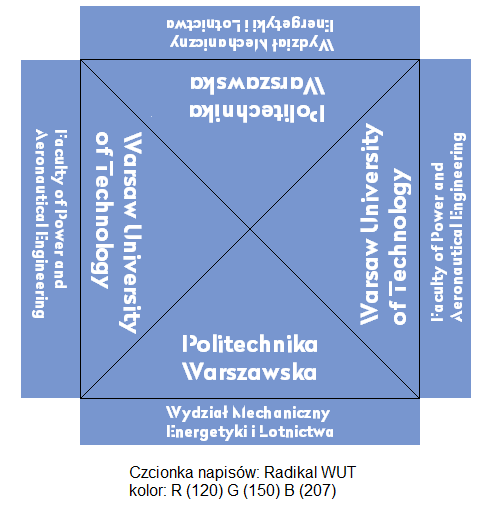 Maszt antenowy (3 szt.)wysokość maksymalna: 260 cmwysokość minimalna: 1110 cmwysokość po złożeniu max: 90 cmśrednica po złożeniu: 10 cmilość sekcji: 3amortyzacja: powietrznamateriał: aluminiummocowanie: uniwersalneudźwig: 5 kgwaga statywu min: 1,6 kgSpełnia wymagania Quadralite AIR260 statyw studyjnySkrzynia transportowa (2 szt.)Wymiary wewnętrzne (szer x wys x dług): 0,3 x 0,4 x 1,7 mCztery uchwyty do przenoszeniaOtwierana od góryNóżki gumoweGrubość ścianek max. 8mmBez wyściółki wewnętrznejKolor brązowySkrzynia transportowa (1 szt.)Wymiary wewnętrzne (szer x wys x dług): 55 x 25 x 140 cmDwa uchwyty do przenoszeniaOtwierana od góryNóżki gumoweGrubość ścianek max. 8mmOklejenie wewnątrz płaską pianką o grubości max 5 mmKolor brązowySkrzynia transportowa (1 szt.)Wymiary wewnętrzne dostosowane do telewizora LCD 55” z podstawką (szer x wys x dług): 10 x 70 x 120 cmDwa uchwyty do przenoszeniaOtwierana od góryNóżki gumoweGrubość ścianek max. 8mmMiejsce na pilota i przewód zasilaniaWyściełanie gąbką utrzymującą telewizorKolor brązowySkrzynia transportowa (1 szt.)Wymiary wewnętrzne dostosowane do monitora LCD 22” o wymiarach 0,49 x 0,3 x 0,045 bez podstawySkrzynia musi umożliwić pracę monitora bez jego wyjmowaniaMiejsce na kabel zasilający (2m), HDMI (1,5m), VGA (1,5m)Skrzynia bez wyściółki wewnętrznejKolor brązowyWalizka transportowa (2 szt.)Kolor: srebrnySzerokość wewnętrzna: 405 mmWysokość wewnątrz: 125 mmGłębokość wewnętrzna: 290 mmWysokość zewnętrzna: 145 mmSzerokość zewnętrzna: 430 mmGłębokość zewnętrzna: 315 mmPrzegródki przestawneDemontowalny panel na narzędziaZamek na kluczykWzmocnienia narożySpełnia wymagania TOOLCRAFT 1409403Na zakupiony sprzęt wymagana jest gwarancja producencka.ROZDZIAŁ VIISTOTNE DLA STRON POSTANOWIENIA UMOWYPROJEKT UMOWY nr…..W dniu .................... 2021  roku w Warszawie, pomiędzy: Politechniką Warszawską, Wydziałem Mechanicznym Energetyki i Lotnictwa,   00-665 Warszawa, 
ul. Nowowiejska 24, NIP: 525-000-58-34, Regon: 000001554, zwaną dalej „ZAMAWIAJĄCYM”, reprezentowaną przez: Dziekana Wydziału Mechanicznego Energetyki i Lotnictwa Politechniki Warszawskiej Pana prof. dr. hab. inż. Janusza Frączka   – działający  z upoważnienia Rektora Politechniki Warszawskieja........................................ zwaną dalej „WYKONAWCĄ”, wpisaną do ................................... pod numerem .................................., prowadzonego przez .............................., NIP: ......................................, Regon .............................W wyniku przeprowadzenia postępowania o udzielenie zamówienia publicznego - zgodnie z art. 275 pkt 1 ustawy Prawo zamówień publicznych z dnia 11 września 2019 (Dz. U. z 2019 r. poz. 2019 z późn. zm ) w trybie podstawowym nr MELBDZ.261.16.2021 na Dostawa wyposażenia do Laboratorium UAV Współdziałanie – wyposażenie warsztatowe – zadanie 1, wyposażenie warsztatowe oraz dodatkowe elementy, części zapasowe, oraz materiały eksploatacyjne – zadanie 2 , wyposażenie warsztatowe oraz dodatkowe elementy, części zapasowe, oraz materiały eksploatacyjne – zadanie 3, elementy latającego laboratorium oraz zestaw skrzyń transportowych – zadanie 4 w ramach realizacji projektu „Terenowy poligon doświadczalno-wdrożeniowy w powiecie przasnyskim” RPMA.01.01.00-14-9875/17 dla Instytutu Techniki Lotniczej i Mechaniki Stosowanej Wydziału Mechanicznego Energetyki i Lotnictwa Politechniki Warszawskiej  strony zawierają umowę następującej treści:§ 1Wykonawca zobowiązuje się dostarczyć Zamawiającemu, ……………………………………………………..  godnie z ofertą z dnia .............................. roku, stanowiąca integralny załącznik do niniejszej umowy- zadanie……..2. W przypadku wycofania oferowanego sprzętu ze sprzedaży/produkcji Zamawiający dopuszcza dostawę sprzętu, o parametrach nie gorszych niż podane w ofercie, zgodnego ze Specyfikacją Istotnych Warunków Zamówienia, za tą samą cenę .§ 2Wykonawca oświadcza, że spełnia warunki określone w art. 112 ustawy Prawo zamówień publicznych.Wykonawca ponosił będzie pełną odpowiedzialność za wszelkie szkody powstałe bezpośrednio lub pośrednio po stronie Zamawiającego, wynikłe z tytułu nieprawdziwości powyższego oświadczenia.§ 3Termin dostawy ustala się na ……. dni od daty podpisania umowy.§ 4Wykonawca dostarczy przedmiot umowy do siedziby Zamawiającego – Instytutu Techniki Lotniczej 
i Mechaniki Stosowanej Wydziału Mechanicznego Energetyki i Lotnictwa Politechniki Warszawskiej 
tj. Warszawa, ul. Nowowiejska 24. § 5Za zrealizowanie przedmiotu umowy Wykonawca otrzyma wynagrodzenie netto w wysokości:  ………………………,00 PLN (słownie: ……………………………………………… złotych 00/100), plus należny podatek VAT w wysokości  …………………………………….. PLN  (słownie: ……………………………..złote 00/100); łączne wynagrodzenie brutto w kwocie ……………………… PLN  (słownie: …………………………………złote 00/100)Politechnika Warszawska oświadcza, że jest czynnym podatnikiem VAT i posiada numer NIP: 525-000-58-34.§ 6Zamawiający zobowiązuje się zapłacić należność za dostarczone przedmioty umowy, przelewem na konto Wykonawcy, w ciągu 21 dni po otrzymaniu faktury.Podstawę wystawienia faktur będą stanowił protokół odbioru urządzenia określony w §1 Umowy.§ 7Potwierdzeniem wykonania umowy będzie protokół odbioru, sporządzony zgodnie z załączonym wzorem i podpisany zgodnie przez obie strony. Przed przystąpieniem do odbioru Wykonawca przekaże Zamawiającemu szczegółową specyfikację elementów składowych sprzętu, karty gwarancyjne wraz z instrukcjami w języku polskim lub angielskim. W przypadku zastrzeżeń co do dostarczonego sprzętu, Zamawiający wyznaczy Wykonawcy termin na dostarczenie sprzętu bez wad.§ 8Wykonawca udzieli Zamawiającemu …………………….. gwarancji na przedmiot umowy zgodnie z ofertą .§ 9Wykonawca podejmie się czynności serwisowych w ramach gwarancji w ciągu 3 dni od momentu zgłoszenia wątpliwości. Jeżeli naprawa przedłuży się powyżej 14 dni od momentu zgłoszenia, Wykonawca dostarczy niezwłocznie i nieodpłatnie sprzęt zastępczy o nie gorszych parametrach.. § 10Gdy po trzeciej naprawie sprzęt będzie nadal wykazywał zgłaszana wadę, Wykonawca wymieni wadliwy sprzęt na nowy, bez żadnej dopłaty, nawet gdyby w międzyczasie ceny na taki sprzęt uległy podwyżce. §11Szczegółowe warunki, w tym terminy obowiązywania gwarancji, nie mniej korzystne niż określone 
w §9 i §10 określają karty gwarancyjne poszczególnych elementów dostawy, stanowiące załącznik 
do umowy.§12Osobami uprawnionymi do uzgodnień technicznych i dokonania odbioru przedmiotu zamówienia są:1)  ze strony Zamawiającego :......................................................................2) ze strony Wykonawcy …………………………………………………………….§ 131. Strony ustalają, że obowiązującą je formą odszkodowania będą kary umowne z następujących tytułów i w podanych wysokościach:Wykonawca zapłaci Zamawiającemu kary umowne:z tytułu odstąpienia od umowy z przyczyn zależnych od Wykonawcy w wysokości 10% wartości netto umowy, której mowa w § 5 ust. 1,za zwłokę w wykonaniu przedmiotu umowy w wysokości 0.1% wynagrodzenia netto, o którym mowa w § 5 ust. 1, za każdy dzień zwłoki.2. Maksymalna łączna wysokość kar umownych, których mogą dochodzić strony ze wszystkich tytułów wynosi 30% wartości brutto umowy, o której mowa w § 5 ust. 1.3. Strony mogą domagać się odszkodowania na zasadach ogólnych za szkodę przekraczającą wysokość kar umownych.4. Zamawiający zapłaci Wykonawcy odsetki ustawowe w razie opóźnienia w zapłacie wynagrodzenia.§ 14Zgodnie z ustawą Prawo zamówień publicznych Zamawiający przewiduje zmiany zawartej umowy dotyczące odpowiednio zmiany  wartości umownej, zakresu przedmiotu zamówienia lub terminu realizacji zamówienia w przypadku zaistnienia następujących okoliczności:1) wycofania z produkcji/sprzedaży zaoferowanych urządzeń,2) w następstwie wydłużonych (wykraczających poza terminy określone w KPA) procedur administracyjnych oraz innych terminów spraw urzędowych, na termin realizacji zamówienia – udokumentowanych;3) ustawowych zmian stawki podatku od towarów i usług VAT;4) w razie konieczności podjęcia działań zmierzających do ograniczenia skutków zdarzenia losowego wywołanego przez czynniki zewnętrzne, którego nie można było przewidzieć z pewnością, szczególnie zagrażające bezpośrednio życiu lub zdrowiu ludzi lub grożące powstaniem szkody niewspółmiernie większej niż spowodowana działaniem lub zaniechaniem naruszającym dyscyplinę środków publicznych.Warunkiem wprowadzenia zmian do zawartej umowy jest sporządzenie, podpisanego przez Strony „Protokołu Konieczności”, określającego przyczyny zmian oraz potwierdzającego wystąpienie (odpowiednio) co najmniej jednej z okoliczności wymienionych  w ust. 1. Protokół konieczności będzie załącznikiem do aneksu, o którym mowa w § 17 ust 2 niniejszej umowy.§ 15W razie zaistnienia istotnej zmiany okoliczności powodującej, że wykonanie umowy nie leży 
w interesie publicznym, czego nie można było przewidzieć w chwili zawarcia umowy, Zamawiający może odstąpić od umowy w terminie 30 dni od powzięcia wiadomości o tych okolicznościach.§ 16Zamawiający oświadcza że zgodnie z art. 13 ust. 1 i ust. 2 rozporządzenia Parlamentu Europejskiego i Rady (UE) 2016/679 z 27 kwietnia 2016 r. w sprawie ochrony osób fizycznych w związku z przetwarzaniem danych osobowych i w sprawie swobodnego przepływu takich danych oraz uchylenia dyrektywy 95/46/WE (ogólne rozporządzenie o ochronie danych) (Dz. Urz. UE L 119, s. 1) – dalej RODO, Zamawiający informuje:Administratorem Danych Osobowych zawartych w dokumentach składanych przez Wykonawców w trakcie postępowania o udzielenie zamówienia, w szczególności we wnioskach o dopuszczenie do udziału w postępowaniu oraz w ofertach jest Zamawiający, tj. Politechnika Warszawska, reprezentowana przez Rektora w imieniu którego zadania Administratora na Wydziale Mechanicznym Energetyki i Lotnictwa realizuje Dziekan Wydziału. Podanie danych osobowych jest dobrowolne, lecz niezbędne do wzięcia udziału w postępowaniu i zawarcia umowy.Przetwarzanie danych osobowych będzie odbywać się na podstawie art. 6 ust. 1 lit. b RODO w celu przeprowadzenia postępowania o udzielenie zamówienia oraz realizacji zawartej umowy i będą udostępniane podmiotom uprawnionym na podstawie przepisów prawa.Dane osobowe będą przechowywane zgodnie z art. 97 ust. 1 ustawy Prawo zamówień publicznych przez okres 4 lat od dnia zakończenia postępowania, a jeżeli czas trwania umowy będzie przekraczał 4 lata przez cały czas trwania umowy. Dane osobowe wynikające z zawartej umowy będą przechowywane przez okres, w którym mogą ujawnić się roszczenia związane z zawartą umową.Każdej osobie, której dane są przetwarzane przysługuje:a)	prawo dostępu do treści swoich danych osobowych,b)	prawo do sprostowania swoich danych osobowych,c)	w zakresie wynikającym z przepisów - prawo do usunięcia swoich danych osobowych, jak również prawo do ograniczenia przetwarzania.Każdej osobie, której dane są przetwarzane przysługuje prawo wniesienia skargi do organu nadzorczego, jeśli jej zdaniem, przetwarzanie danych osobowych - narusza przepisy prawa.Kontakt z Inspektorem Ochrony Danych Zamawiającego: iod@pw.edu.pl§ 17W sprawach nieuregulowanych niniejszą umową mają zastosowanie przepisy ustawy z dnia 11 września 2019 r. Prawo zamówień publicznych , ustawy z dnia 23 kwietnia 1964 r. Kodeks cywilny oraz ustawy z dnia 17 listopada 1964 r. Kodeks postępowania cywilnego.Wszelkie zmiany lub uzupełnienia niniejszej Umowy mogą nastąpić za zgodą Stron w formie pisemnego aneksu pod rygorem nieważności.W razie powstania sporu związanego z wykonaniem niniejszej umowy, Zamawiający zobowiązany jest do wyczerpania postępowania reklamacyjnego, kierując swoje roszczenia do Wykonawcy. Jeżeli Wykonawca odmówi uznania roszczenia lub nie udzieli odpowiedzi w terminie 21 od daty zgłoszenia roszczeń, Zamawiający może zwrócić się do sądu.Strony powinny dążyć do polubownego rozwiązywania sporów, we szczególności do zawezwania do próby ugody określonej przepisami 184-186 Kodeksu postępowania cywilnego.Spory mogące wynikać z realizacji niniejszej umowy będą rozstrzygnięte przez Sąd właściwy dla siedziby Zamawiającego.Niniejszą umowę sporządzono w dwóch (2) jednobrzmiących egzemplarzach po jednym (1) egzemplarzu dla każdej ze Stron.ZAMAWIAJĄCY							WYKONAWCAOferowany termin realizacji Liczba punktówod 36 do 42  0 punktówod 29 do 35 dni 20 punktów do 28 dni  40 punktówLp.Nazwa podmiotu(pieczęć Wykonawcy/Wykonawców)SZCZEGÓŁOWA KALKULACJA CENY                                                 Zadanie………L.p.Nazwa oferowanego przedmiotu zgodnego ze specyfikacją techniczną z podaniem nazwy producenta i modelu Wyszczególnienie elementów*LICZBA SZTUK CENA JEDNOSTKOWA netto złWARTOŚĆ NETTO złOkres gwarancji123456…………………RAZEM(pieczęć Wykonawcy/Wykonawców)PODWYKONAWCYLp.Nazwa PodwykonawcyZakres prac**Wartość powierzonej do realizacji Podwykonawcy części zamówieniaWartość powierzonej do realizacji Podwykonawcy części zamówienia12344NettoBrutto